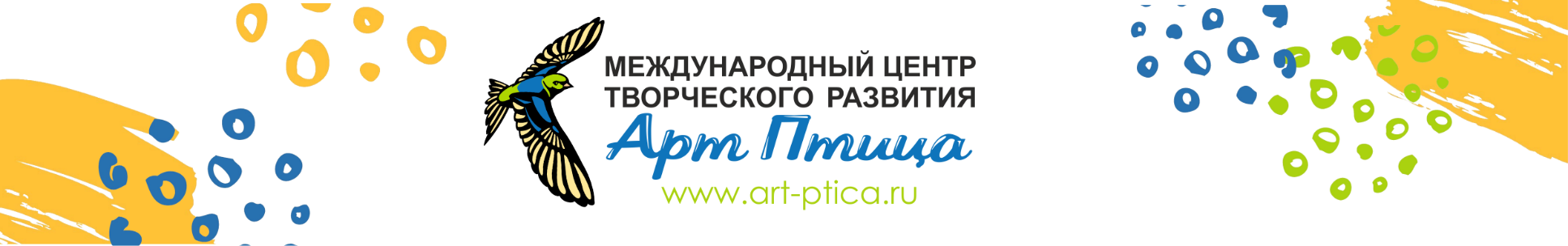 Свидетельство о регистрации СМИ ЭЛ № ФС 77 – 78798 выдано Федеральной службой по надзору в сфере связи, информационных технологий и массовых коммуникаций «Роскомнадзор»адрес: город Тобольск; сайт: www.art-ptica.ru; эл.почта: ap.konkurs@yandex.ru Протокол:II Международного творческого конкурса «Цветы весны»,
посвященного Международному женскому дню07.03.2022                                                                                                                        Г. Тобольск Организатор конкурса: СМИ «Международный центр творческого развития «Арт Птица» (Свидетельство о регистрации ЭЛ № ФС 77 – 78798).Место проведения конкурса: интернет–портал «Арт Птица»: https://www.art-ptica.ru/ г.Тобольск Состав Жюри:Председатель: Коробчинская Полина Игоревна –  организатор конкурсных проектов СМИ «Арт Птица», искусствовед, Член Международного Союза педагогов-художников, Член Профессионального союза художников России, Член Евразийского художественного союза и Международного музейного фонда, преподаватель высшей квалификационной категории.Члены жюри: Монич Евгений Игоревич – учредитель, главный редактор СМИ «Арт Птица», г. Тобольск.Богданова Анастасия Сергеевна – член Санкт-Петербургского Союза Дизайнеров, член Творческого Объединения Союза Художников, Директор Дизайн Бюро Oodji, профессиональный дизайнер одежды, ООО «Август», Санкт-ПетербургУстьянцева Валерия Сергеевна – Преподаватель МБУДО «НДХШ», город НевьянскСатина Кристина Вячеславовна Член Творческого Объединения Современных Художников, художник живописец/график, Художник постановщик театра и кино, го Мытищи,Лыхина Елена Викторовна – Преподаватель МБУДО «Детская школа искусств №15» г. КрасноярскСтепкина Елена Ивановна – Художнк, Арт-терапевт «Be Art», Член международного Союза Художников-Педагогов. Серебряный призер британского международного конкурса живописи «Golden time talent». Серебряный призер испанского международного конкурса живописи «Dali`s Mustache». Преподаватель арт-терапии для иностранных студентов в международном проекте «RISE Challenge». Член международной палаты JCIСимбицева Людмила Николаевна – педагог дополнительного образования  МБУ ДО «ЦО»Перспектива» горд ЗеленогорскСпивак Екатерина Борисовна – член СХТО «МИГ», член МЕЖДУНАРОДНОГО ХУДОЖЕСТВЕННОГО ФОНДА, учитель ГБУ «КРОЦ»Рогозина Ирина Анатольевна – Преподаватель ИЗО МБУ ДО №ДШИ мкр. Донской»Ромашова Светлана Геннадиевна – специалист по изобразительной деятельности в ДОУ  воспитатель МДОУ детский сад №106 г. РыбинскКочу Анастасия Сергеевна – Преподаватель ГУ ДО «Краснокутская ДХШ им. Г.Д. Криворучко»Карлашова Светлана Александровна  – Воспитатель МБДОУ детский сад «Ласточка»Сметанина Ксения Викторовна – воспитатель МАДОУ Детский сад №3Бабчук Марина Николаевна – Воспитатель МБУ детский сад 26 «Сказка» г.о. ТольяттиШубина Ирина Геннадьевна – Воспитатель МБДОУ «Детский сад» с.ЛеткаШарычева Татьяна Анатольевна – Воспитатель МАДОУ «Золотой ключик»Баулина Людмила Васильевна – Преподаватель музыкально-теоретических дисциплин ГУ ДО ЛНР «Краснолучская детская музыкальная школа» город Красный ЛучСпивак Екатерина Борисовна учитель ГБУ «КРОЦ»Осипчук Наталья Владимировна – преподаватель, дизайнер МБУ ДО Детская художественная школа город Верхняя ПышмаКозлова Лина Владимировна – Преподаватель по классу эстрадного вокала ГУ ДО ЛНР «Краснолучская детская музыкальная школа» город Красный ЛучПанова Елена Александровна  –  кандидат педагогических наук, Член Международного союза педагогов-художников, Член Международного художественного фонда, преподаватель высшей квалификационной категории МУДО ДШИ им. Е.М. Стомпелева г. Ярославль;Инчина Елена Михайловна – преподаватель художественных дисциплин высшей квалификационной категории МАОДО «ДШИ имени А.В.Ливна» г. Нижневартовск,  п. Излучинск; Зарегистрировано 291 работ в 9 номинациях. По итогам судейской работы определены:1 – Победитель конкурса «Гран-При»;4 – Лауреата с медалью;191 – Лауреатов I, II и III степени;95 – Дипломантов за I, II и III место;СПИСОК ПОБЕДИТЕЛЕЙ КОНКУРСА: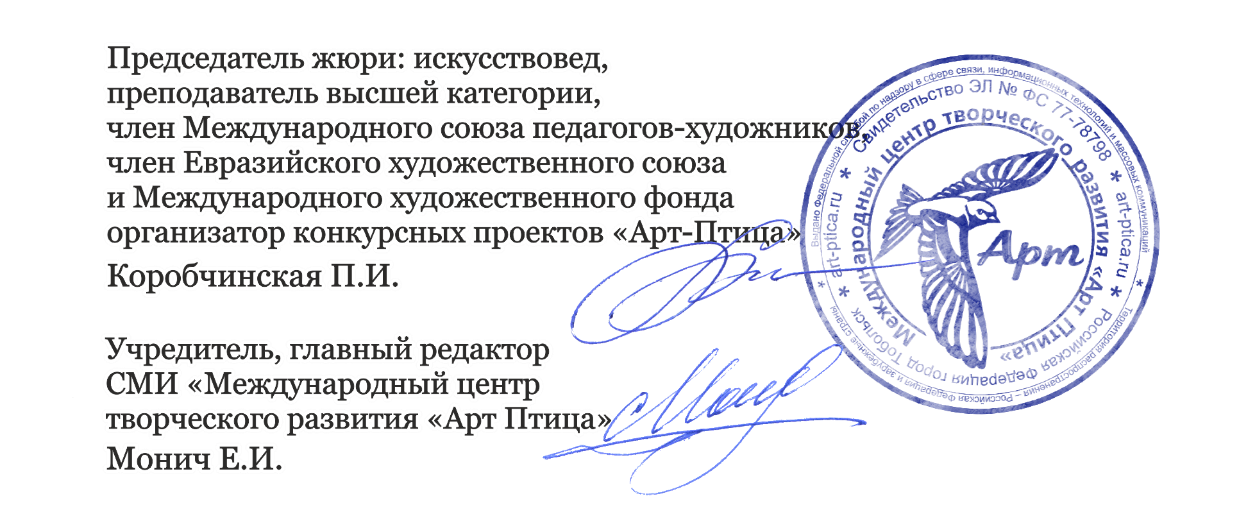 Изобразительное искусствоКритерии оценки:Соответствие теме Конкурса и номинации;Композиционное и цветовое решение в раскрытии эмоционального или сюжетного образа;Эстетический вид и оформление работы;Оформление фотографии работы в соответствии с условиями конкурса: фотографии должны быть обрезаны по краю работы без посторонних предметов, без людей, без перспективных сокращений в хорошем качестве.Изобразительное искусствоКритерии оценки:Соответствие теме Конкурса и номинации;Композиционное и цветовое решение в раскрытии эмоционального или сюжетного образа;Эстетический вид и оформление работы;Оформление фотографии работы в соответствии с условиями конкурса: фотографии должны быть обрезаны по краю работы без посторонних предметов, без людей, без перспективных сокращений в хорошем качестве.Изобразительное искусствоКритерии оценки:Соответствие теме Конкурса и номинации;Композиционное и цветовое решение в раскрытии эмоционального или сюжетного образа;Эстетический вид и оформление работы;Оформление фотографии работы в соответствии с условиями конкурса: фотографии должны быть обрезаны по краю работы без посторонних предметов, без людей, без перспективных сокращений в хорошем качестве.Изобразительное искусствоКритерии оценки:Соответствие теме Конкурса и номинации;Композиционное и цветовое решение в раскрытии эмоционального или сюжетного образа;Эстетический вид и оформление работы;Оформление фотографии работы в соответствии с условиями конкурса: фотографии должны быть обрезаны по краю работы без посторонних предметов, без людей, без перспективных сокращений в хорошем качестве.Изобразительное искусствоКритерии оценки:Соответствие теме Конкурса и номинации;Композиционное и цветовое решение в раскрытии эмоционального или сюжетного образа;Эстетический вид и оформление работы;Оформление фотографии работы в соответствии с условиями конкурса: фотографии должны быть обрезаны по краю работы без посторонних предметов, без людей, без перспективных сокращений в хорошем качестве.Изобразительное искусствоКритерии оценки:Соответствие теме Конкурса и номинации;Композиционное и цветовое решение в раскрытии эмоционального или сюжетного образа;Эстетический вид и оформление работы;Оформление фотографии работы в соответствии с условиями конкурса: фотографии должны быть обрезаны по краю работы без посторонних предметов, без людей, без перспективных сокращений в хорошем качестве.№ФИ участника, возраст ФИ участника, возраст ФИ участника, возраст Название работыКуратор, учреждениеМесто 3-4 года3-4 года3-4 года3-4 года3-4 года3-4 годаДуманская Бэлла 4 года«Весенняя радуга»,Преподаватель Кириченко Светлана Анатольевна,Лузинский СДК - филиал МБУ «ЦКС», изостудия «Вдохновение», с. Лузино«Весенняя радуга»,Преподаватель Кириченко Светлана Анатольевна,Лузинский СДК - филиал МБУ «ЦКС», изостудия «Вдохновение», с. ЛузиноДИПЛОМ ЗА II МЕСТОКаликина Алиса, 4 годаВесенние цветы 	Преподаватель Боярская Лариса Павловна 	МАУДО «ДШИ №19» город КемеровоВесенние цветы 	Преподаватель Боярская Лариса Павловна 	МАУДО «ДШИ №19» город КемеровоДИПЛОМ ЛАУРЕАТА I СТЕПЕНИКордас Вероника 4 года«Весенний ветер»,Преподаватель Кириченко Светлана Анатольевна,Лузинский СДК - филиал МБУ «ЦКС», изостудия «Вдохновение», с. Лузино«Весенний ветер»,Преподаватель Кириченко Светлана Анатольевна,Лузинский СДК - филиал МБУ «ЦКС», изостудия «Вдохновение», с. ЛузиноДИПЛОМ ЗА III МЕСТОКуделькина Вероника, 4 годаЯ свою мамулечку люблю, и все цветы ей подарю. А с неба звёздочку достану, красивой, как и мама стану.	 	Детский центр развития «АБВГДейка», город ДомодедовоЯ свою мамулечку люблю, и все цветы ей подарю. А с неба звёздочку достану, красивой, как и мама стану.	 	Детский центр развития «АБВГДейка», город ДомодедовоДИПЛОМ ЛАУРЕАТА II СТЕПЕНИМурдасова Мария 4 годаТюльпаны в вазе 	воспитатель Добриянова Нелли Владимировна 	МБУ ДС № 466 г. ЧелябинскТюльпаны в вазе 	воспитатель Добриянова Нелли Владимировна 	МБУ ДС № 466 г. ЧелябинскДИПЛОМ ЗА I МЕСТОМурдасова Мария, 4 годаПодснежники 	г ЧелябинскПодснежники 	г ЧелябинскДИПЛОМ ЗА II МЕСТОНефедова Эмилия-Петра 4 годаТюльпаныТюльпаныДИПЛОМ ЗА III МЕСТОСыроватко Роман, 4 годаГортензия 	Воспитатель Сыроватко Яна Александровна 	МАДОУ МО г. Краснодар «Центр развития ребёнка -- детский сад N°182 «Солнечный город»Гортензия 	Воспитатель Сыроватко Яна Александровна 	МАДОУ МО г. Краснодар «Центр развития ребёнка -- детский сад N°182 «Солнечный город»ДИПЛОМ ЗА I МЕСТО5-6 лет5-6 лет5-6 лет5-6 лет5-6 лет5-6 летГорбунова ОлесяБукет для мамочки Букет для мамочки ДИПЛОМ ЗА I МЕСТОКугаевская АлисаБукет для мамочкиБукет для мамочкиДИПЛОМ ЛАУРЕАТА III СТЕПЕНИКуделькин Владислав, 5 летПодарю улыбку, подарю цветы, Мамочка родная, будь счастливой - ты! 	Детский центр развития «АБВГДейка», город ДомодедовоПодарю улыбку, подарю цветы, Мамочка родная, будь счастливой - ты! 	Детский центр развития «АБВГДейка», город ДомодедовоДИПЛОМ ЛАУРЕАТА I СТЕПЕНИКузмина Алиса, 5 летПодснежники 	Преподаватель Боярская Лариса Павловна 	МАУДО «ДШИ №19» город КемеровоПодснежники 	Преподаватель Боярская Лариса Павловна 	МАУДО «ДШИ №19» город КемеровоДИПЛОМ ЗА I МЕСТОЛухманова Злата, 6 летПодсолнухи 	Преподаватель Фатеева Евгения Владимировна 	МБУ ДО «Городищенская школа искусств «Подсолнухи 	Преподаватель Фатеева Евгения Владимировна 	МБУ ДО «Городищенская школа искусств «ДИПЛОМ ЗА II МЕСТОМоисеева Диана 5«Весенний букет»ВоспитательНорина Елена Александровна ОГКОУ Ивановский специальный(коррекционный) детский дом«СОЛНЫШКО»«Весенний букет»ВоспитательНорина Елена Александровна ОГКОУ Ивановский специальный(коррекционный) детский дом«СОЛНЫШКО»ДИПЛОМ ЗА I МЕСТОНазарова Анна, 5 летБукет для мамы 	преподаватель Колодина Виктория Юрьевна 	Центр культуры имени Г.В. КалиниченкоБукет для мамы 	преподаватель Колодина Виктория Юрьевна 	Центр культуры имени Г.В. КалиниченкоДИПЛОМ ЗА I МЕСТОНекрасов Иван, 6 летПервые цветы 	преподаватель Лопаев Юрий Николаевич 	МБОУ ДО «ПДХШ», город ПервоуральскПервые цветы 	преподаватель Лопаев Юрий Николаевич 	МБОУ ДО «ПДХШ», город ПервоуральскДИПЛОМ ЛАУРЕАТА III СТЕПЕНИНиконова ВаряБукет для мамочкиБукет для мамочкиДИПЛОМ ЛАУРЕАТА II СТЕПЕНИПавловский Максим, 5 лет«Букет любимой маме» 	Воспитатель Шерстянных Татьяна Васильевна 	МАДОУ №102 КОМБИНИРОВАННОГО ВИДА город Новосибирск«Букет любимой маме» 	Воспитатель Шерстянных Татьяна Васильевна 	МАДОУ №102 КОМБИНИРОВАННОГО ВИДА город НовосибирскДИПЛОМ ЛАУРЕАТА II СТЕПЕНИСавельева Елизавета, 6 лет Тверь«Весенняя песня синички», Центр творческого развития «Солнечная речка», г. Тверь Руководитель Архипова Надежда Викторовна«Весенняя песня синички», Центр творческого развития «Солнечная речка», г. Тверь Руководитель Архипова Надежда ВикторовнаДИПЛОМ ЗА II МЕСТОСалимова Елизавета, 6 летПервые цветы весны 	Преподаватель Боярская Лариса Павловна 	МАУДО «ДШИ №19» город КемеровоПервые цветы весны 	Преподаватель Боярская Лариса Павловна 	МАУДО «ДШИ №19» город КемеровоДИПЛОМ ЗА I МЕСТОСеменова ЛенаБукет для мамочкиБукет для мамочкиДИПЛОМ ЛАУРЕАТА I СТЕПЕНИСтавский Глеб, 5 лет«Мамин портрет» 	Воспитатель Жук Марина Михайловна 	ГУО «Ясли-сад «Теремок» г.Горки»«Мамин портрет» 	Воспитатель Жук Марина Михайловна 	ГУО «Ясли-сад «Теремок» г.Горки»ДИПЛОМ ЗА I МЕСТОТворческое объединение ПЧЁЛКА 6-8«Подснежники»ОГКОУ Ивановский специальный(коррекционный) детский дом«СОЛНЫШКО»ВоспитательЛебедева Светлана Владимировна«Подснежники»ОГКОУ Ивановский специальный(коррекционный) детский дом«СОЛНЫШКО»ВоспитательЛебедева Светлана ВладимировнаДИПЛОМ ЛАУРЕАТА II СТЕПЕНИШунина Алиса, 6 летБукет для мамы 	Преподаватель Фатеева Евгения Владимировна 	МБУ ДО «Городищенская школа искусств «Букет для мамы 	Преподаватель Фатеева Евгения Владимировна 	МБУ ДО «Городищенская школа искусств «ДИПЛОМ ЛАУРЕАТА III СТЕПЕНИ7-8 лет7-8 лет7-8 лет7-8 лет7-8 лет7-8 летАлибаева Нурпери, 8 летНарциссы 	преподаватель Кочеткова Олеся Владимировна 	МБУДО ЦВР «Галактика» город НовосибирскНарциссы 	преподаватель Кочеткова Олеся Владимировна 	МБУДО ЦВР «Галактика» город НовосибирскДИПЛОМ ЛАУРЕАТА I СТЕПЕНИАникина Полина, 8 летВесенние тюльпаны 	Преподаватель Боярская Лариса Павловна 	МАУДО «ДШИ №19» город КемеровоВесенние тюльпаны 	Преподаватель Боярская Лариса Павловна 	МАУДО «ДШИ №19» город КемеровоДИПЛОМ ЛАУРЕАТА I СТЕПЕНИАсланян Гор, 8 летВсе цветы мира для тебя, мамочка 	Преподаватель Боярская Лариса Павловна 	МАУДО «ДШИ №19» город КемеровоВсе цветы мира для тебя, мамочка 	Преподаватель Боярская Лариса Павловна 	МАУДО «ДШИ №19» город КемеровоДИПЛОМ ЛАУРЕАТА I СТЕПЕНИБизюлева Кристина, 8 лет, Букет души«Букет души»,Преподаватель Жигалкина Диана Вячеславовна,ГБУ Досуговый центр Богородское, г. Москва«Букет души»,Преподаватель Жигалкина Диана Вячеславовна,ГБУ Досуговый центр Богородское, г. МоскваДИПЛОМ ЛАУРЕАТА I СТЕПЕНИБогданова Анна, 7 лет«Букет для мамы» 	Демидова Снежана Абдужалиловна, социальный педагог 	МБУДО «Детско-юношеский центр» , Центр дополнительного образования «ПРОдвижение», ИЗО студия «АРТ-люди», г. Магадан«Букет для мамы» 	Демидова Снежана Абдужалиловна, социальный педагог 	МБУДО «Детско-юношеский центр» , Центр дополнительного образования «ПРОдвижение», ИЗО студия «АРТ-люди», г. МагаданДИПЛОМ ЗА I МЕСТОБыкова Маргарита, 7 лет Тверь«Тюльпанчики», Центр творческого развития «Солнечная речка», г. Тверь Руководитель Архипова Надежда Викторовна«Тюльпанчики», Центр творческого развития «Солнечная речка», г. Тверь Руководитель Архипова Надежда ВикторовнаДИПЛОМ ЗА II МЕСТОВолков Кирилл, 8 лет Тверь«Мартовская рассада», Центр творческого развития «Солнечная речка», г. Тверь Руководитель Архипова Надежда Викторовна«Мартовская рассада», Центр творческого развития «Солнечная речка», г. Тверь Руководитель Архипова Надежда ВикторовнаДИПЛОМ ЛАУРЕАТА III СТЕПЕНИВолосков Дмитрий, 7 летВаза с жёлтыми цветами 	Преподаватель Фатеева Евгения Владимировна 	МБУ ДО «Городищенская школа искусств «Ваза с жёлтыми цветами 	Преподаватель Фатеева Евгения Владимировна 	МБУ ДО «Городищенская школа искусств «ДИПЛОМ ЗА I МЕСТОВоронкова Виолетта 8 летБукет в ярких красках 	преподаватель Нужнова Юлия Сергеевна 	ДмитровБукет в ярких красках 	преподаватель Нужнова Юлия Сергеевна 	ДмитровДИПЛОМ ЛАУРЕАТА I СТЕПЕНИГаврилюк Вероника, 7 лет Тверь«Скрипка и белые тюльпаны»,», Центр творческого развития «Солнечная речка», г. Тверь Руководитель Архипова Надежда Викторовна«Скрипка и белые тюльпаны»,», Центр творческого развития «Солнечная речка», г. Тверь Руководитель Архипова Надежда ВикторовнаДИПЛОМ ЗА I МЕСТОГригорьева Виктория, 8 лет Тверь«Комната с цветком», Центр творческого развития «Солнечная речка», г. Тверь Руководитель Архипова Надежда Викторовна«Комната с цветком», Центр творческого развития «Солнечная речка», г. Тверь Руководитель Архипова Надежда ВикторовнаДИПЛОМ ЛАУРЕАТА II СТЕПЕНИДавыдова Зарина, 7 летДрузья цветов 	Преподаватель Фатеева Евгения Владимировна 	МБУ ДО «Городищенская школа искусств «Друзья цветов 	Преподаватель Фатеева Евгения Владимировна 	МБУ ДО «Городищенская школа искусств «ДИПЛОМ ЗА I МЕСТОДеминский Игорь, 8 летДля любимой мамы 	Преподаватель Боярская Лариса Павловна 	МАУДО «ДШИ №19» город КемеровоДля любимой мамы 	Преподаватель Боярская Лариса Павловна 	МАУДО «ДШИ №19» город КемеровоДИПЛОМ ЛАУРЕАТА I СТЕПЕНИЗасеткин Степан, 8 лет«Все птицы поют о весне», Центр творческого развития «Солнечная речка», г. Тверь Руководитель Архипова Надежда Викторовна«Все птицы поют о весне», Центр творческого развития «Солнечная речка», г. Тверь Руководитель Архипова Надежда ВикторовнаДИПЛОМ ЛАУРЕАТА III СТЕПЕНИИванов Кирилл, 8летСиний букет 	Преподаватель Пермикина Светлана Борисовна 	МБОУ ДО ДХШ№14 имени А.А..ЛеоноваСиний букет 	Преподаватель Пермикина Светлана Борисовна 	МБОУ ДО ДХШ№14 имени А.А..ЛеоноваДИПЛОМ ЛАУРЕАТА III СТЕПЕНИИванчикова Мария Алексеевна 7 летКузовок мимозы 	Педагог Иванова Надежда Борисовна 	МАУ ДО ДЮЦ г.Москва г.ЩербинкаКузовок мимозы 	Педагог Иванова Надежда Борисовна 	МАУ ДО ДЮЦ г.Москва г.ЩербинкаДИПЛОМ ЗА II МЕСТОИльина Алиса, 8 лет Тверь«Нарциссы,»Центр творческого развития «Солнечная речка», г. Тверь Руководитель Архипова Надежда Викторовна«Нарциссы,»Центр творческого развития «Солнечная речка», г. Тверь Руководитель Архипова Надежда ВикторовнаДИПЛОМ ЛАУРЕАТА I СТЕПЕНИКлевакин Александр, 7 лет«Мама» 	преподаватель Кириченко Светлана Анатольевна 	Лузинский СДК - филиал МБУ «ЦКС», изостудия «Вдохновение», с. Лузино«Мама» 	преподаватель Кириченко Светлана Анатольевна 	Лузинский СДК - филиал МБУ «ЦКС», изостудия «Вдохновение», с. ЛузиноДИПЛОМ ЗА I МЕСТОКозырева Дина, 8 летДля милой мамочки 	Преподаватель Боярская Лариса Павловна 	МАУДО «ДШИ №19» город КемеровоДля милой мамочки 	Преподаватель Боярская Лариса Павловна 	МАУДО «ДШИ №19» город КемеровоДИПЛОМ ЛАУРЕАТА I СТЕПЕНИКостина Мария, 8 летДекоративный натюрморт 	Катаргулова Лаура Мухаметгиреевна 	МАУДО «ДШИ УМР», с. УватДекоративный натюрморт 	Катаргулова Лаура Мухаметгиреевна 	МАУДО «ДШИ УМР», с. УватДИПЛОМ ЛАУРЕАТА II СТЕПЕНИКостюкова Милослава, 8 лет«Весенний букет»Преподаватель Лисянская Ирина Эдуардовна,МБОУ ДО «Старостаничный ЦЭВД им. Д.Г. Белоусова» Каменского района.«Весенний букет»Преподаватель Лисянская Ирина Эдуардовна,МБОУ ДО «Старостаничный ЦЭВД им. Д.Г. Белоусова» Каменского района.ДИПЛОМ ЛАУРЕАТА III СТЕПЕНИКремнева Софья, 8 летВесенний натюрморт для мамы 	Преподаватель Боярская Лариса Павловна 	МАУДО «ДШИ №19» город КемеровоВесенний натюрморт для мамы 	Преподаватель Боярская Лариса Павловна 	МАУДО «ДШИ №19» город КемеровоДИПЛОМ ЛАУРЕАТА С МЕДАЛЬЮКривошеина Ксения 8 лет«Любимая мама»,Преподаватель Кириченко Светлана Анатольевна,Лузинский СДК - филиал МБУ «ЦКС», изостудия «Вдохновение», с. Лузино«Любимая мама»,Преподаватель Кириченко Светлана Анатольевна,Лузинский СДК - филиал МБУ «ЦКС», изостудия «Вдохновение», с. ЛузиноДИПЛОМ ЗА I МЕСТОКузьмин Егор 8 лет«Ветка сирени»ПреподавательБарышева Юлия ПавловнаГУ ЯО «Рыбинский детский дом» город Рыбинск«Ветка сирени»ПреподавательБарышева Юлия ПавловнаГУ ЯО «Рыбинский детский дом» город РыбинскДИПЛОМ ЗА I МЕСТОЛукьянова Анастасия, 8 летМамин подарок 	Попова Юлия Георгиевна 	Творяеская мастерская "Цветные ладошки", г. ОмскМамин подарок 	Попова Юлия Георгиевна 	Творяеская мастерская "Цветные ладошки", г. ОмскДИПЛОМ ЛАУРЕАТА II СТЕПЕНИЛысанов Александр 7 лет«Гимнастка»,Преподаватель Кириченко Светлана Анатольевна,Лузинский СДК - филиал МБУ «ЦКС», изостудия «Вдохновение», с. Лузино«Гимнастка»,Преподаватель Кириченко Светлана Анатольевна,Лузинский СДК - филиал МБУ «ЦКС», изостудия «Вдохновение», с. ЛузиноДИПЛОМ ЗА I МЕСТОМахалов Кирилл, 8 лет«Цветы акрилом» 	Демидова Снежана Абдужалиловна, социальный педагог 	МБУДО «Детско-юношеский центр» , Центр дополнительного образования «ПРОдвижение», ИЗО студия «АРТ-люди», г. Магадан«Цветы акрилом» 	Демидова Снежана Абдужалиловна, социальный педагог 	МБУДО «Детско-юношеский центр» , Центр дополнительного образования «ПРОдвижение», ИЗО студия «АРТ-люди», г. МагаданДИПЛОМ ЗА II МЕСТОМитина Диана, 8летБукет цветов 	Преподаватель Пермикина Светлана Борисовна 	МБОУ ДО ДХШ№14 имени А.А..ЛеоноваБукет цветов 	Преподаватель Пермикина Светлана Борисовна 	МБОУ ДО ДХШ№14 имени А.А..ЛеоноваДИПЛОМ ЛАУРЕАТА III СТЕПЕНИМовсисян Алекс, 7 летМамины любимые цветы 	Преподаватель Фатеева Евгения Владимировна 	МБУ ДО «Городищенская школа искусств «Мамины любимые цветы 	Преподаватель Фатеева Евгения Владимировна 	МБУ ДО «Городищенская школа искусств «ДИПЛОМ ЗА II МЕСТОМокроусова Кира, 7 летБукет для мамы 	преподаватель Катаргулова Лаура Мухаметгиреевна 	МАУДО «ДШИ УМР», с. УватБукет для мамы 	преподаватель Катаргулова Лаура Мухаметгиреевна 	МАУДО «ДШИ УМР», с. УватДИПЛОМ ЛАУРЕАТА II СТЕПЕНИМорозова Кристина, 8 лет«Красные цветы» 	Демидова Снежана Абдужалиловна, социальный педагог 	МБУДО «Детско-юношеский центр» , Центр дополнительного образования «ПРОдвижение», ИЗО студия «АРТ-люди», г. Магадан«Красные цветы» 	Демидова Снежана Абдужалиловна, социальный педагог 	МБУДО «Детско-юношеский центр» , Центр дополнительного образования «ПРОдвижение», ИЗО студия «АРТ-люди», г. МагаданДИПЛОМ ЛАУРЕАТА III СТЕПЕНИМуравьева Мария, 8 летПодарок маме 	Преподаватель Боярская Лариса Павловна 	МАУДО «ДШИ №19» город КемеровоПодарок маме 	Преподаватель Боярская Лариса Павловна 	МАУДО «ДШИ №19» город КемеровоДИПЛОМ ЛАУРЕАТА I СТЕПЕНИНедосекина Марфа, 8 летВесенний натюрморт 	Преподаватель Боярская Лариса Павловна 	МАУДО «ДШИ №19» город КемеровоВесенний натюрморт 	Преподаватель Боярская Лариса Павловна 	МАУДО «ДШИ №19» город КемеровоДИПЛОМ ЛАУРЕАТА I СТЕПЕНИОчеретяная Ульяна, 8 лет«Моя мамочка»Преподаватель Лисянская Ирина Эдуардовна,МБОУ ДО «Старостаничный ЦЭВД им. Д.Г. Белоусова» Каменского района.«Моя мамочка»Преподаватель Лисянская Ирина Эдуардовна,МБОУ ДО «Старостаничный ЦЭВД им. Д.Г. Белоусова» Каменского района.ДИПЛОМ ЛАУРЕАТА I СТЕПЕНИПилипко Елизавета, 8 лет«Цветы»Преподаватель Лисянская Ирина Эдуардовна,МБОУ ДО «Старостаничный ЦЭВД им. Д.Г. Белоусова» Каменского района.«Цветы»Преподаватель Лисянская Ирина Эдуардовна,МБОУ ДО «Старостаничный ЦЭВД им. Д.Г. Белоусова» Каменского района.ДИПЛОМ ЛАУРЕАТА I СТЕПЕНИПиминова Вероника, 8 лет«Ваза с цветами» 	Демидова Снежана Абдужалиловна, социальный педагог 	МБУДО «Детско-юношеский центр» , Центр дополнительного образования «ПРОдвижение», ИЗО студия «АРТ-люди», г Магадан«Ваза с цветами» 	Демидова Снежана Абдужалиловна, социальный педагог 	МБУДО «Детско-юношеский центр» , Центр дополнительного образования «ПРОдвижение», ИЗО студия «АРТ-люди», г МагаданДИПЛОМ ЛАУРЕАТА I СТЕПЕНИПискунова Светлана, 8 лет«Цветочки»Преподаватель Лисянская Ирина Эдуардовна,МБОУ ДО «Старостаничный ЦЭВД им. Д.Г. Белоусова» Каменского района.«Цветочки»Преподаватель Лисянская Ирина Эдуардовна,МБОУ ДО «Старостаничный ЦЭВД им. Д.Г. Белоусова» Каменского района.ДИПЛОМ ЛАУРЕАТА II СТЕПЕНИПолянская Магдалена, 8 летПоле весенних цветов 	преподаватель Кочеткова Олеся Владимировна 	МБУДО ЦВР «Галактика» город НовосибирскПоле весенних цветов 	преподаватель Кочеткова Олеся Владимировна 	МБУДО ЦВР «Галактика» город НовосибирскДИПЛОМ ЛАУРЕАТА III СТЕПЕНИПопова Алиса, 7 летМама я тебя люблю и тебе цветы дарю 	Преподаватель Боярская Лариса Павловна 	МАУДО «ДШИ №19» город КемеровоМама я тебя люблю и тебе цветы дарю 	Преподаватель Боярская Лариса Павловна 	МАУДО «ДШИ №19» город КемеровоДИПЛОМ ЛАУРЕАТА I СТЕПЕНИПоцелуева Зоя, 8 летВесенние тюльпаны 	Преподаватель Боярская Лариса Павловна 	МАУДО «ДШИ №19» город КемеровоВесенние тюльпаны 	Преподаватель Боярская Лариса Павловна 	МАУДО «ДШИ №19» город КемеровоДИПЛОМ ЛАУРЕАТА I СТЕПЕНИПургина Софья, 8 летПервые листочки 	педагог, Милюкова Наталья Александровна 	Творческая студия MIX город АшаПервые листочки 	педагог, Милюкова Наталья Александровна 	Творческая студия MIX город АшаДИПЛОМ ЛАУРЕАТА I СТЕПЕНИРазумнова Агния, 7 летБукет цветов 	Преподаватель Василенко Виктория Игоревна 	Художественная школа «Знак» г. СамараБукет цветов 	Преподаватель Василенко Виктория Игоревна 	Художественная школа «Знак» г. СамараДИПЛОМ ЛАУРЕАТА II СТЕПЕНИСаакян София, 7 лет«Первоцветы»,Преподаватель Дуванская Анна Юрьевна,МБОУ ДО «Старостаничный ЦЭВД им. Д.Г. Белоусова» Каменского района.«Первоцветы»,Преподаватель Дуванская Анна Юрьевна,МБОУ ДО «Старостаничный ЦЭВД им. Д.Г. Белоусова» Каменского района.ДИПЛОМ ЛАУРЕАТА II СТЕПЕНИСеребрякова Галина, 8 лет«Цветы»Преподаватель Лисянская Ирина Эдуардовна,МБОУ ДО «Старостаничный ЦЭВД им. Д.Г. Белоусова» Каменского района.«Цветы»Преподаватель Лисянская Ирина Эдуардовна,МБОУ ДО «Старостаничный ЦЭВД им. Д.Г. Белоусова» Каменского района.ДИПЛОМ ЗА I МЕСТОТарасова Дарья, 7 лет Тверь«Волшебная пони-весна», Центр творческого развития «Солнечная речка», г. Тверь Руководитель Архипова Надежда Викторовна«Волшебная пони-весна», Центр творческого развития «Солнечная речка», г. Тверь Руководитель Архипова Надежда ВикторовнаДИПЛОМ ЗА II МЕСТОТихонова Кира , 2 г класс 8 лет (2)Васильковое настроение,Сукманова Елена Владимировна, МБОУ «Средняя общеобразовательная школа № 68»Васильковое настроение,Сукманова Елена Владимировна, МБОУ «Средняя общеобразовательная школа № 68»ДИПЛОМ ЗА I МЕСТОТихонова Кира , 2 г класс 8 летВесеннее настроение,Сукманова Елена Владимировна, МБОУ «Средняя общеобразовательная школа № 68»Весеннее настроение,Сукманова Елена Владимировна, МБОУ «Средняя общеобразовательная школа № 68»ДИПЛОМ ЗА II МЕСТОТкачева Ирина, 7 лет«Весенний букет»Преподаватель Дуванская Анна Юрьевна,МБОУ ДО «Старостаничный ЦЭВД им. Д.Г. Белоусова» Каменского района«Весенний букет»Преподаватель Дуванская Анна Юрьевна,МБОУ ДО «Старостаничный ЦЭВД им. Д.Г. Белоусова» Каменского районаДИПЛОМ ЛАУРЕАТА I СТЕПЕНИТретьякова Елизавета, 8летБукет 	Преподаватель Пермикина Светлана Борисовна 	МБОУ ДО ДХШ№14 имени А.А..ЛеоноваБукет 	Преподаватель Пермикина Светлана Борисовна 	МБОУ ДО ДХШ№14 имени А.А..ЛеоноваДИПЛОМ ЛАУРЕАТА III СТЕПЕНИХвостенко Дарья 8 лет«Милая мама»,Преподаватель Кириченко Светлана Анатольевна,Лузинский СДК - филиал МБУ «ЦКС», изостудия «Вдохновение», с. Лузино«Милая мама»,Преподаватель Кириченко Светлана Анатольевна,Лузинский СДК - филиал МБУ «ЦКС», изостудия «Вдохновение», с. ЛузиноДИПЛОМ ЗА I МЕСТОХвостенко Ксения 8 лет«Любимая мама»,Преподаватель Кириченко Светлана Анатольевна,Лузинский СДК - филиал МБУ «ЦКС», изостудия «Вдохновение», с. Лузино«Любимая мама»,Преподаватель Кириченко Светлана Анатольевна,Лузинский СДК - филиал МБУ «ЦКС», изостудия «Вдохновение», с. ЛузиноДИПЛОМ ЗА I МЕСТОЧучупалов Дмитрий, 7 лет«Весенняя радуга»,Преподаватель Дуванская Анна Юрьевна,МБОУ ДО «Старостаничный ЦЭВД им. Д.Г. Белоусова» Каменского района.«Весенняя радуга»,Преподаватель Дуванская Анна Юрьевна,МБОУ ДО «Старостаничный ЦЭВД им. Д.Г. Белоусова» Каменского района.ДИПЛОМ ЛАУРЕАТА I СТЕПЕНИШаповалова Анна, 8 летПодарок маме 	Преподаватель Боярская Лариса Павловна 	МАУДО «ДШИ №19» город КемеровоПодарок маме 	Преподаватель Боярская Лариса Павловна 	МАУДО «ДШИ №19» город КемеровоДИПЛОМ ЛАУРЕАТА  СТЕПЕНИШишленко Екатерина, 8 лет Тверь«Цветы и скрипка», Центр творческого развития «Солнечная речка», г. Тверь Руководитель Архипова Надежда Викторовна«Цветы и скрипка», Центр творческого развития «Солнечная речка», г. Тверь Руководитель Архипова Надежда ВикторовнаДИПЛОМ ЛАУРЕАТА III СТЕПЕНИШпилева Марианна, 8 летНарциссы 	преподаватель Кочеткова Олеся Владимировна 	МБУДО ЦВР «Галактика» город НовосибирскНарциссы 	преподаватель Кочеткова Олеся Владимировна 	МБУДО ЦВР «Галактика» город НовосибирскДИПЛОМ ЛАУРЕАТА II СТЕПЕНИЯковлева Дарья, 7 лет«Девочка - роза»Преподаватель Лисянская Ирина Эдуардовна,МБОУ ДО «Старостаничный ЦЭВД им. Д.Г. Белоусова» Каменского района.«Девочка - роза»Преподаватель Лисянская Ирина Эдуардовна,МБОУ ДО «Старостаничный ЦЭВД им. Д.Г. Белоусова» Каменского района.ДИПЛОМ ЗА II МЕСТОЯковлева Екатерина, 8 летМаме в день 8 марта 	Преподаватель Боярская Лариса Павловна 	МАУДО «ДШИ №19» город КемеровоМаме в день 8 марта 	Преподаватель Боярская Лариса Павловна 	МАУДО «ДШИ №19» город КемеровоДИПЛОМ ЛАУРЕАТА I СТЕПЕНИЯрнова Анастасия, 8 лет«Для мамы» 	Демидова Снежана Абдужалиловна, социальный педагог 	МБУДО «Детско-юношеский центр» , Центр дополнительного образования «ПРОдвижение», ИЗО студия «АРТ-люди», г. Магадан«Для мамы» 	Демидова Снежана Абдужалиловна, социальный педагог 	МБУДО «Детско-юношеский центр» , Центр дополнительного образования «ПРОдвижение», ИЗО студия «АРТ-люди», г. МагаданДИПЛОМ ЗА II МЕСТО9-10 лет9-10 лет9-10 лет9-10 лет9-10 лет9-10 летАбдурагимова Софья 9 летПодснежники 	педагог Борисова Инна Владимировна 	МКУДО «ЦДОД» г. НовохоперскПодснежники 	педагог Борисова Инна Владимировна 	МКУДО «ЦДОД» г. НовохоперскДИПЛОМ ЗА II МЕСТОАликина София, 9 летБукет для мамы 	преподаватель Лопаев Юрий Николаевич 	МБОУ ДО «ПДХШ», город ПервоуральскБукет для мамы 	преподаватель Лопаев Юрий Николаевич 	МБОУ ДО «ПДХШ», город ПервоуральскДИПЛОМ ЛАУРЕАТА III СТЕПЕНИАрчакова Виктория, 9 лет«Сияние розы» 	преподаватель Лаврухин Захар Васильевич 	МКУ ДО «Слободская ДШИ им. А. Г.Яковлева» село Слобода«Сияние розы» 	преподаватель Лаврухин Захар Васильевич 	МКУ ДО «Слободская ДШИ им. А. Г.Яковлева» село СлободаДИПЛОМ ЗА I МЕСТОБарышникова Александра 9 лет ГиацинтыГиацинты 	Преподаватель Дубинкина Александра Николаевна 	ДмитровГиацинты 	Преподаватель Дубинкина Александра Николаевна 	ДмитровДИПЛОМ ЛАУРЕАТА II СТЕПЕНИБоровских Элина, 9 летВесеннее настроение 	Катаргулова Лаура Мухаметгиреевна 	МАУДО «ДШИ УМР», с. УватВесеннее настроение 	Катаргулова Лаура Мухаметгиреевна 	МАУДО «ДШИ УМР», с. УватДИПЛОМ ЛАУРЕАТА II СТЕПЕНИВашкевич Екатерина 9 летВесенний ветер 	преподаватель Резникова Елена Евгеньевна 	МБУДО ДХШ г.ДмитроваВесенний ветер 	преподаватель Резникова Елена Евгеньевна 	МБУДО ДХШ г.ДмитроваДИПЛОМ ЛАУРЕАТА I СТЕПЕНИВечерова Софья, 10 летЦветы из сада 	преподаватель Постоян Инна Викторовна 	Государственное бюджетное учреждение дополнительного образования Свердловской области «Каменск-Уральская детская художественная школа № 1»Цветы из сада 	преподаватель Постоян Инна Викторовна 	Государственное бюджетное учреждение дополнительного образования Свердловской области «Каменск-Уральская детская художественная школа № 1»ДИПЛОМ ЗА I МЕСТОГерасимова Виктория 9 летПролески 	педагог Борисова Инна Владимировна 	МКУДО «ЦДОД» г. НовохоперскПролески 	педагог Борисова Инна Владимировна 	МКУДО «ЦДОД» г. НовохоперскДИПЛОМ ЗА II МЕСТОГолубцова Настя 9«Чудо-дерево цветёт» Педагог Савченко Елена Михайловна,МУДО ДЮЦ «Максимум» Школа графики и дизайна, город Магнитогорск«Чудо-дерево цветёт» Педагог Савченко Елена Михайловна,МУДО ДЮЦ «Максимум» Школа графики и дизайна, город МагнитогорскДИПЛОМ ЗА II МЕСТОГорохова Ксения, 10 лет«Портрет с сестрой»Преподаватель Лисянская Ирина Эдуардовна,МБОУ ДО «Старостаничный ЦЭВД им. Д.Г. Белоусова» Каменского района.«Портрет с сестрой»Преподаватель Лисянская Ирина Эдуардовна,МБОУ ДО «Старостаничный ЦЭВД им. Д.Г. Белоусова» Каменского района.ДИПЛОМ ЛАУРЕАТА I СТЕПЕНИГригорьева Мария, 9 летПодарок маме 	Преподаватель Боярская Лариса Павловна 	МАУДО «ДШИ №19» город КемеровоПодарок маме 	Преподаватель Боярская Лариса Павловна 	МАУДО «ДШИ №19» город КемеровоДИПЛОМ ЛАУРЕАТА I СТЕПЕНИГубовева Ульяна, 9летЦветочек 	Преподаватель Пермикина Светлана Борисовна 	МБОУ ДО ДХШ№14 имени А.А..ЛеоноваЦветочек 	Преподаватель Пермикина Светлана Борисовна 	МБОУ ДО ДХШ№14 имени А.А..ЛеоноваДИПЛОМ ЗА II МЕСТОЕкимовская Татьяна,10летПодарок весны 	Педагог Микрюкова Любовь Мироновна 	МБОУ СОШ N17 с УИОП,г.ОдинцовоПодарок весны 	Педагог Микрюкова Любовь Мироновна 	МБОУ СОШ N17 с УИОП,г.ОдинцовоДИПЛОМ ЛАУРЕАТА II СТЕПЕНИЕрмакова Ульяна, 9летНочная роза 	Преподаватель Пермикина Светлана Борисовна 	МБОУ ДО ДХШ№14 имени А.А..ЛеоноваНочная роза 	Преподаватель Пермикина Светлана Борисовна 	МБОУ ДО ДХШ№14 имени А.А..ЛеоноваДИПЛОМ ЛАУРЕАТА I СТЕПЕНИЕфремова Екатерина 10 летНарциссы и подснежники 	Преподаватель Дубинкина Александра Николаевна 	МБУ ДО ДХШ г.ДмитроваНарциссы и подснежники 	Преподаватель Дубинкина Александра Николаевна 	МБУ ДО ДХШ г.ДмитроваДИПЛОМ ЛАУРЕАТА I СТЕПЕНИЖидкова Алиса, 9 летАромат весны 	преподаватель Салах Елена Анатольевна 	Муниципальное автономное общеобразовательное учреждение Гимназия № 8 «Лицей имени С.П. Дягилева», город ЕкатеринбургАромат весны 	преподаватель Салах Елена Анатольевна 	Муниципальное автономное общеобразовательное учреждение Гимназия № 8 «Лицей имени С.П. Дягилева», город ЕкатеринбургДИПЛОМ ЗА I МЕСТОЗанина Валерия, 9летМой сад 	Преподаватель Пермикина Светлана Борисовна 	МБОУ ДО ДХШ№14 имени А.А..ЛеоноваМой сад 	Преподаватель Пермикина Светлана Борисовна 	МБОУ ДО ДХШ№14 имени А.А..ЛеоноваДИПЛОМ ЛАУРЕАТА III СТЕПЕНИЗуева Дарья, 10 летВесенний букет 	преподаватель Лопаев Юрий Николаевич 	МБОУ ДО «ПДХШ», город ПервоуральскВесенний букет 	преподаватель Лопаев Юрий Николаевич 	МБОУ ДО «ПДХШ», город ПервоуральскДИПЛОМ ЛАУРЕАТА I СТЕПЕНИКартавая Мария, 9 летПоздравляю маму с весенним праздником 	Преподаватель Боярская Лариса Павловна 	МАУДО «ДШИ №19» город КемеровоПоздравляю маму с весенним праздником 	Преподаватель Боярская Лариса Павловна 	МАУДО «ДШИ №19» город КемеровоДИПЛОМ ЛАУРЕАТА I СТЕПЕНИКедрова Мария, 10 летВесенняя нежность 	учитель начальных классов Костенко Елена Михайловна 	ГБОУ Реабилитационный центр №76Весенняя нежность 	учитель начальных классов Костенко Елена Михайловна 	ГБОУ Реабилитационный центр №76ДИПЛОМ ЛАУРЕАТА I СТЕПЕНИКиселева Алиса 10«Чудесный цветок»Педагог Савченко Елена Михайловна,МУДО ДЮЦ «Максимум» Школа графики и дизайна, город Магнитогорск«Чудесный цветок»Педагог Савченко Елена Михайловна,МУДО ДЮЦ «Максимум» Школа графики и дизайна, город МагнитогорскДИПЛОМ ЗА II МЕСТОКозлова Яна,10 лет«Моя мамочка» 	педагог, Милюкова Наталья Александровна 	Творческая студия MIX город Аша«Моя мамочка» 	педагог, Милюкова Наталья Александровна 	Творческая студия MIX город АшаДИПЛОМ ЛАУРЕАТА I СТЕПЕНИКондратьева Юлия, 9 лет Тверь«Белые птицы начала весны», Центр творческого развития «Солнечная речка», г. Тверь Руководитель Архипова Надежда Викторовна«Белые птицы начала весны», Центр творческого развития «Солнечная речка», г. Тверь Руководитель Архипова Надежда ВикторовнаДИПЛОМ ЗА III МЕСТОКраснощёкова Алевтина, 9 лет Тверь«Весенний натюрморт» Центр творческого развития «Солнечная речка», г. Тверь Руководитель Архипова Надежда Викторовна«Весенний натюрморт» Центр творческого развития «Солнечная речка», г. Тверь Руководитель Архипова Надежда ВикторовнаДИПЛОМ ЛАУРЕАТА I СТЕПЕНИКривогуз Кирилл, 10 лет«Весна пришла»Преподаватель Лисянская Ирина Эдуардовна,МБОУ ДО «Старостаничный ЦЭВД им. Д.Г. Белоусова» Каменского района.«Весна пришла»Преподаватель Лисянская Ирина Эдуардовна,МБОУ ДО «Старостаничный ЦЭВД им. Д.Г. Белоусова» Каменского района.ДИПЛОМ ЛАУРЕАТА II СТЕПЕНИКушнир Кира 9 летГолубая весна 	преподаватель Резникова Елена Евгеньевна 	МБУДО ДХШ г.ДмитроваГолубая весна 	преподаватель Резникова Елена Евгеньевна 	МБУДО ДХШ г.ДмитроваДИПЛОМ ЛАУРЕАТА II СТЕПЕНИЛарина Ясмина, 9 летЦветы Белогорья 	преподаватель Сакулина Юлия Михайловна 	Семейный центр развития и досуга «Солнечный город»Цветы Белогорья 	преподаватель Сакулина Юлия Михайловна 	Семейный центр развития и досуга «Солнечный город»ДИПЛОМ ЛАУРЕАТА I СТЕПЕНИЛапшина Анна, 9 лет«Маки» 	Демидова Снежана Абдужалиловна, социальный педагог 	МБУДО «Детско-юношеский центр» , Центр дополнительного образования «ПРОдвижение», ИЗО студия «АРТ-люди», г. Магдан«Маки» 	Демидова Снежана Абдужалиловна, социальный педагог 	МБУДО «Детско-юношеский центр» , Центр дополнительного образования «ПРОдвижение», ИЗО студия «АРТ-люди», г. МагданДИПЛОМ ЗА I МЕСТОЛикий Елизавета,9 летЦветы весны 	Преподаватель Богатая-Маркова Наталья Александровна 	МОУ «ТСШК-12» г. ТираспольЦветы весны 	Преподаватель Богатая-Маркова Наталья Александровна 	МОУ «ТСШК-12» г. ТираспольДИПЛОМ ЛАУРЕАТА II СТЕПЕНИЛысенко Влада, 9 лет Тверь«Скрипка и фиалки», Центр творческого развития «Солнечная речка», г. Тверь Руководитель Архипова Надежда Викторовна«Скрипка и фиалки», Центр творческого развития «Солнечная речка», г. Тверь Руководитель Архипова Надежда ВикторовнаДИПЛОМ ЗА I МЕСТОМайер Дарья 9 лет«Девушка»,Преподаватель Кириченко Светлана Анатольевна,Лузинский СДК - филиал МБУ «ЦКС», изостудия «Вдохновение», с. Лузино«Девушка»,Преподаватель Кириченко Светлана Анатольевна,Лузинский СДК - филиал МБУ «ЦКС», изостудия «Вдохновение», с. ЛузиноДИПЛОМ ЗА II МЕСТОМирзохонов Марк 10 летЦветы для мамы 	Преподаватель Дубинкина Александра Николаевна 	МБУДО ДХШ г.ДмитроваЦветы для мамы 	Преподаватель Дубинкина Александра Николаевна 	МБУДО ДХШ г.ДмитроваДИПЛОМ ЛАУРЕАТА III СТЕПЕНИПальшина Евгения, 10 летНатюрморт в графике 	преподаватель Катаргулова Лаура Мухаметгиреевна 	МАУДО «ДШИ УМР», с. УватНатюрморт в графике 	преподаватель Катаргулова Лаура Мухаметгиреевна 	МАУДО «ДШИ УМР», с. УватДИПЛОМ ЛАУРЕАТА I СТЕПЕНИПанкова Елизавета, 9 летТюльпаны 	преподаватель Кочеткова Олеся Владимировна 	МБУДО ЦВР «Галактика» город НовосибирскТюльпаны 	преподаватель Кочеткова Олеся Владимировна 	МБУДО ЦВР «Галактика» город НовосибирскДИПЛОМ ЛАУРЕАТА II СТЕПЕНИПлотникова Арина, 9 летЖелтые тюльпаны 	Преподаватель Боярская Лариса Павловна 	МАУДО «ДШИ №19» город КемеровоЖелтые тюльпаны 	Преподаватель Боярская Лариса Павловна 	МАУДО «ДШИ №19» город КемеровоДИПЛОМ ЛАУРЕАТА I СТЕПЕНИПоварова Алина, 10 летВесенние цветы 	преподаватель Кочеткова Олеся Владимировна 	МБУДО ЦВР «Галактика» город НовосибирскВесенние цветы 	преподаватель Кочеткова Олеся Владимировна 	МБУДО ЦВР «Галактика» город НовосибирскДИПЛОМ ЛАУРЕАТА I СТЕПЕНИПодойников Егор 10 летВесенний красавец 	преподаватель Резникова Елена Евгеньевна 	МБУДО ДХШ г.ДмитроваВесенний красавец 	преподаватель Резникова Елена Евгеньевна 	МБУДО ДХШ г.ДмитроваДИПЛОМ ЛАУРЕАТА II СТЕПЕНИПономарева Ксения, 9 летТюльпаны 	преподаватель Кочеткова Олеся Владимировна 	МБУДО ЦВР «Галактика» город НовосибирскТюльпаны 	преподаватель Кочеткова Олеся Владимировна 	МБУДО ЦВР «Галактика» город НовосибирскДИПЛОМ ЛАУРЕАТА III СТЕПЕНИПфайф Софья, 9 летВесенние цветы 	Преподаватель Боярская Лариса Павловна 	МАУДО «ДШИ №19» город КемеровоВесенние цветы 	Преподаватель Боярская Лариса Павловна 	МАУДО «ДШИ №19» город КемеровоДИПЛОМ ЛАУРЕАТА I СТЕПЕНИРогулева Ник, 9 летБукет для мамы 	Преподаватель Боярская Лариса Павловна 	МАУДО «ДШИ №19» город КемеровоБукет для мамы 	Преподаватель Боярская Лариса Павловна 	МАУДО «ДШИ №19» город КемеровоДИПЛОМ ЛАУРЕАТА I СТЕПЕНИРыкова Дарья, 9 лет Тверь«Цветы и скрипка», Центр творческого развития «Солнечная речка», г. Тверь Руководитель Архипова Надежда Викторовна«Цветы и скрипка», Центр творческого развития «Солнечная речка», г. Тверь Руководитель Архипова Надежда ВикторовнаДИПЛОМ ЛАУРЕАТА III СТЕПЕНИТимошкина Алина, 10 лет«Цветы»Преподаватель Лисянская Ирина Эдуардовна,МБОУ ДО «Старостаничный ЦЭВД им. Д.Г. Белоусова» Каменского района.«Цветы»Преподаватель Лисянская Ирина Эдуардовна,МБОУ ДО «Старостаничный ЦЭВД им. Д.Г. Белоусова» Каменского района.ДИПЛОМ ЛАУРЕАТА I СТЕПЕНИТкачева Маргарита, 10 лет«Букет»,Преподаватель Лисянская Ирина Эдуардовна,МБОУ ДО «Старостаничный ЦЭВД им. Д.Г. Белоусова» Каменского района.«Букет»,Преподаватель Лисянская Ирина Эдуардовна,МБОУ ДО «Старостаничный ЦЭВД им. Д.Г. Белоусова» Каменского района.ДИПЛОМ ЛАУРЕАТА I СТЕПЕНИТрофимов Симур 10 лет (1)«Цветы»Преподаватель Рябова Татьяна АнатольевнаГУ ЯО «Рыбинский детский дом» город Рыбинск«Цветы»Преподаватель Рябова Татьяна АнатольевнаГУ ЯО «Рыбинский детский дом» город РыбинскДИПЛОМ ЛАУРЕАТА III СТЕПЕНИХаманова Марина,9 лет«Цветы для сказочной мамы» 	педагог, Милюкова Наталья Александровна 	Творческая студия MIX город Аша«Цветы для сказочной мамы» 	педагог, Милюкова Наталья Александровна 	Творческая студия MIX город АшаДИПЛОМ ЛАУРЕАТА I СТЕПЕНИХлебников Артём, 9 лет«Цветы для настроения»Воспитатель Зотова  Татьяна Петровна,ГБОУ СО «ЕШИ № 6»город Екатеринбург«Цветы для настроения»Воспитатель Зотова  Татьяна Петровна,ГБОУ СО «ЕШИ № 6»город ЕкатеринбургДИПЛОМ ЗА III МЕСТОХмелевская Полина,10 летНатюрморт с желтыми тюльпанами. 	преподаватель Валиева Людмила Николаевна 	АНО ОШ «НОВОГОРСК» МО г.ХимкиНатюрморт с желтыми тюльпанами. 	преподаватель Валиева Людмила Николаевна 	АНО ОШ «НОВОГОРСК» МО г.ХимкиДИПЛОМ ЗА I МЕСТОЧепурная Виктория, 10 лет«Мама»Преподаватель Лисянская Ирина Эдуардовна,МБОУ ДО «Старостаничный ЦЭВД им. Д.Г. Белоусова» Каменского района.«Мама»Преподаватель Лисянская Ирина Эдуардовна,МБОУ ДО «Старостаничный ЦЭВД им. Д.Г. Белоусова» Каменского района.I ДИПЛОМ ЛАУРЕАТА I СТЕПЕНИЧугаев Семён, 10 летВесенние цветы 	преподаватель Кочеткова Олеся Владимировна 	МБУДО ЦВР «Галактика» город НовосибирскВесенние цветы 	преподаватель Кочеткова Олеся Владимировна 	МБУДО ЦВР «Галактика» город НовосибирскДИПЛОМ ЛАУРЕАТА I СТЕПЕНИЧурсина Виктория, 10 летБукет для мамы 	преподаватель Постоян Инна Викторовна 	Государственное бюджетное учреждение дополнительного образования Свердловской области «Каменск-Уральская детская художественная школа № 1»Букет для мамы 	преподаватель Постоян Инна Викторовна 	Государственное бюджетное учреждение дополнительного образования Свердловской области «Каменск-Уральская детская художественная школа № 1»ДИПЛОМ ЗА I МЕСТОЧуругаева Валерия, 9 летНатюрморт 	Катаргулова Лаура Мухаметгиреевна 	МАУДО «ДШИ УМР», с. УватНатюрморт 	Катаргулова Лаура Мухаметгиреевна 	МАУДО «ДШИ УМР», с. УватДИПЛОМ ЛАУРЕАТА II СТЕПЕНИ11-12 лет11-12 лет11-12 лет11-12 лет11-12 лет11-12 лет11-12 летАнастасия Андреевна Антонова, 12 летВесенний букет 	школа-студия «Моя палитра» г. ИвановоВесенний букет 	школа-студия «Моя палитра» г. ИвановоДИПЛОМ ЛАУРЕАТА I СТЕПЕНИБарахоев Магомед, 11 лет«Портрет мамы»Барахоева Малика МуратовнаМКУ «ДК с.п. Алкун» Республика Ингушетия, Сунженский район с.п.Алкун«Портрет мамы»Барахоева Малика МуратовнаМКУ «ДК с.п. Алкун» Республика Ингушетия, Сунженский район с.п.АлкунДИПЛОМ ЛАУРЕАТА III СТЕПЕНИБеляева Алиса, 11 лет«Первая бабочка»Преподаватель Дуванская Анна Юрьевна,МБОУ ДО «Старостаничный ЦЭВД им. Д.Г. Белоусова» Каменского района.«Первая бабочка»Преподаватель Дуванская Анна Юрьевна,МБОУ ДО «Старостаничный ЦЭВД им. Д.Г. Белоусова» Каменского района.ДИПЛОМ ЛАУРЕАТА I СТЕПЕНИДавтян Давид 11 лет«Сирень»Преподаватель Соколова Татьяна ВладимировнаГУ ЯО «Рыбинский детский дом» город Рыбинск«Сирень»Преподаватель Соколова Татьяна ВладимировнаГУ ЯО «Рыбинский детский дом» город РыбинскДИПЛОМ ЗА I МЕСТОЕремин Илья 12 лет, объединение АкварелькиГортензии 	педагог дополнительного образования Лукаш Антонина Николаевна 	МБУДО «ДДТ» г.ТулаГортензии 	педагог дополнительного образования Лукаш Антонина Николаевна 	МБУДО «ДДТ» г.ТулаДИПЛОМ ЗА III МЕСТОЖиваженко Яна, 11 летВ дпи «Туфелька для мамочки» 	Ведрова Наталья Николаевна 	МКУ КДО «Элегия» Новоспасского сельсовета«Туфелька для мамочки» 	Ведрова Наталья Николаевна 	МКУ КДО «Элегия» Новоспасского сельсоветаДИПЛОМ ЛАУРЕАТА III СТЕПЕНИКостарев Евгений, 11 лет«С праздником! Дорогие женщины!»Воспитатель Зотова Татьяна Петровна,ГБОУ СО «ЕШИ № 6»город Екатеринбург«С праздником! Дорогие женщины!»Воспитатель Зотова Татьяна Петровна,ГБОУ СО «ЕШИ № 6»город ЕкатеринбургДИПЛОМ ЗА II МЕСТОКузьмина Кристина 12 лет«Синие цветы»Преподаватель Киселева Ольга АлександровнаГУ ЯО «Рыбинский детский дом» город Рыбинск«Синие цветы»Преподаватель Киселева Ольга АлександровнаГУ ЯО «Рыбинский детский дом» город РыбинскДИПЛОМ ЗА III МЕСТОКулиш Меланья, 11 лет«Красота»Преподаватель Лисянская Ирина Эдуардовна,МБОУ ДО «Старостаничный ЦЭВД им. Д.Г. Белоусова» Каменского района.«Красота»Преподаватель Лисянская Ирина Эдуардовна,МБОУ ДО «Старостаничный ЦЭВД им. Д.Г. Белоусова» Каменского района.ДИПЛОМ ЛАУРЕАТА I СТЕПЕНИМаксимов Дмитрий 12 лет, объединение СамоцветыЦветы весны 	педагог дополнительного образования Комарова Екатерина Валериевна 	МБУДО «ДДТ» г.ТулаЦветы весны 	педагог дополнительного образования Комарова Екатерина Валериевна 	МБУДО «ДДТ» г.ТулаДИПЛОМ ЗА I МЕСТОМолчанова Алина, 11 лет«Чудо весны»Преподаватель Лисянская Ирина Эдуардовна,МБОУ ДО «Старостаничный ЦЭВД им. Д.Г. Белоусова» Каменского района.«Чудо весны»Преподаватель Лисянская Ирина Эдуардовна,МБОУ ДО «Старостаничный ЦЭВД им. Д.Г. Белоусова» Каменского района.ДИПЛОМ ЛАУРЕАТА С МЕДАЛЬЮМорин Сергей и Сорокина Анастасия«Ожидание» 	преподаватель Кириченко Светлана Анатольевна 	БОУ ДО «Детская школа искусств № 15» г. Омска«Ожидание» 	преподаватель Кириченко Светлана Анатольевна 	БОУ ДО «Детская школа искусств № 15» г. ОмскаДИПЛОМ ЛАУРЕАТА I СТЕПЕНИНебогатых Даниил, 12 летЗавтрак для мамы 	преподаватель Пономарчук Юлия Владимировна 	Филиал государственного бюджетного общеобразовательного учреждения Калининградской области кадетской школы-интерната «Андрея Первозванного Кадетский морской корпус» г.Гусев.Завтрак для мамы 	преподаватель Пономарчук Юлия Владимировна 	Филиал государственного бюджетного общеобразовательного учреждения Калининградской области кадетской школы-интерната «Андрея Первозванного Кадетский морской корпус» г.Гусев.ДИПЛОМ ЛАУРЕАТА I СТЕПЕНИНиколаева Анастасия, 12 лет Тверь«В марте у кошек вырастают крылья и цветёт душа», Центр творческого развития «Солнечная речка», г. Тверь Руководитель Архипова Надежда Викторовна«В марте у кошек вырастают крылья и цветёт душа», Центр творческого развития «Солнечная речка», г. Тверь Руководитель Архипова Надежда ВикторовнаДИПЛОМ ЛАУРЕАТА III СТЕПЕНИОленчук Маргарита, 11 лет«Тюльпаны весны» 	преподаватель Итименева Юлия Олеговна 	МБУДО «ДШИ» п. Залари«Тюльпаны весны» 	преподаватель Итименева Юлия Олеговна 	МБУДО «ДШИ» п. ЗалариДИПЛОМ ЗА III МЕСТОСорокина Анастасия, 11 лет«Букет» 	преподаватель Кириченко Светлана Анатольевна 	БОУ ДО «Детская школа искусств № 15» г. Омска«Букет» 	преподаватель Кириченко Светлана Анатольевна 	БОУ ДО «Детская школа искусств № 15» г. ОмскаДИПЛОМ ЛАУРЕАТА I СТЕПЕНИСушинская Полина 11 летБукет тюльпанов 	Преподаватель Дубинкина Александра Николаевна 	МБУДО ДХШ г.ДмитроваБукет тюльпанов 	Преподаватель Дубинкина Александра Николаевна 	МБУДО ДХШ г.ДмитроваДИПЛОМ ЛАУРЕАТА I СТЕПЕНИТимиргалиев Михаил, 11 лет«Букет для мамы»Воспитатель Зотова Татьяна Петровна,ГБОУ СО «ЕШИ № 6»город Екатеринбург«Букет для мамы»Воспитатель Зотова Татьяна Петровна,ГБОУ СО «ЕШИ № 6»город ЕкатеринбургДИПЛОМ ЗА I МЕСТОТимофеева Дарья, 11 лет«Весна»Преподаватель Лисянская Ирина Эдуардовна,МБОУ ДО «Старостаничный ЦЭВД им. Д.Г. Белоусова» Каменского района«Весна»Преподаватель Лисянская Ирина Эдуардовна,МБОУ ДО «Старостаничный ЦЭВД им. Д.Г. Белоусова» Каменского районаДИПЛОМ ЛАУРЕАТА I СТЕПЕНИТокарева Виктория, 12 лет (2)Цветы весной 	преподаватель Кочеткова Олеся Владимировна 	МБУДО ЦВР «Галактика» город НовосибирскЦветы весной 	преподаватель Кочеткова Олеся Владимировна 	МБУДО ЦВР «Галактика» город НовосибирскДИПЛОМ ЗА II МЕСТОТомащук Полина, 11 лет«Тюльпаны» 	преподаватель Итименева Юлия Олеговна 	МБУДО «ДШИ» п. Залари«Тюльпаны» 	преподаватель Итименева Юлия Олеговна 	МБУДО «ДШИ» п. ЗалариДИПЛОМ ЗА III МЕСТОУманец Ульяна 11 лет«Цветы весны» 	Богатая-Маркова Наталья Александровна 	МОУ «ТСШ-К №12»«Цветы весны» 	Богатая-Маркова Наталья Александровна 	МОУ «ТСШ-К №12»ДИПЛОМ ЗА III МЕСТОЧехова Елизавета ,11летМама- Семиручка 	преподаватель Димитрова Наталья Александровна 	МАОУ гимназия №86, город Нижний ТагилМама- Семиручка 	преподаватель Димитрова Наталья Александровна 	МАОУ гимназия №86, город Нижний ТагилДИПЛОМ ЗА II МЕСТОШехирева Юлия, 12 летБукет в вазе 	преподаватель Катаргулова Лаура Мухаметгиревна 	МАУДО «ДШИ УМР», с. УватБукет в вазе 	преподаватель Катаргулова Лаура Мухаметгиревна 	МАУДО «ДШИ УМР», с. УватДИПЛОМ ЛАУРЕАТА I СТЕПЕНИШихалева Анна, 11 летВесенние Цветы 	преподаватель Лопаев Юрий Николаевич 	МБОУ ДО «ПДХШ», город ПервоуральскВесенние Цветы 	преподаватель Лопаев Юрий Николаевич 	МБОУ ДО «ПДХШ», город ПервоуральскДИПЛОМ ЛАУРЕАТА III СТЕПЕНИ13-14 лет13-14 лет13-14 лет13-14 лет13-14 лет13-14 лет13-14 летВетеркова Анастасия, 13 лет«Запах весны»Преподаватель Лисянская Ирина Эдуардовна,МБОУ ДО «Старостаничный ЦЭВД им. Д.Г. Белоусова» Каменского района.«Запах весны»Преподаватель Лисянская Ирина Эдуардовна,МБОУ ДО «Старостаничный ЦЭВД им. Д.Г. Белоусова» Каменского района.ДИПЛОМ ЛАУРЕАТА I СТЕПЕНИДьяконова Алёна, 13 летЦвет гиацинтов 	Преподаватель Фатеева Евгения Владимировна 	МБУ ДО «Городищенская школа искусств «Цвет гиацинтов 	Преподаватель Фатеева Евгения Владимировна 	МБУ ДО «Городищенская школа искусств «ДИПЛОМ ЛАУРЕАТА I СТЕПЕНИЕльчанинова Екатерина, 14 летПоэзия весны 	Преподаватель Фатеева Евгения Владимировна 	МБУ ДО «Городищенская школа искусств «Поэзия весны 	Преподаватель Фатеева Евгения Владимировна 	МБУ ДО «Городищенская школа искусств «ДИПЛОМ ЛАУРЕАТА I СТЕПЕНИЕрмолаева Жанна, 13 лет«Сон-трава» 	Кононова Ольга Сергеевна, педагог ДО 	Филиал «Детская эколого-биологическая станция» МБОУ ДО «ДДТ», г. Дивногорск, Красноярский край«Сон-трава» 	Кононова Ольга Сергеевна, педагог ДО 	Филиал «Детская эколого-биологическая станция» МБОУ ДО «ДДТ», г. Дивногорск, Красноярский крайДИПЛОМ ЗА II МЕСТОМакаров Данила 13 лет (2)«Лаванда»ПреподавательСоколова  Татьяна ВладимировнаГУ ЯО «Рыбинский детский дом» город Рыбинск«Лаванда»ПреподавательСоколова  Татьяна ВладимировнаГУ ЯО «Рыбинский детский дом» город РыбинскДИПЛОМ ЛАУРЕАТА III СТЕПЕНИПономарева Варвара, 14 лет«К 8 Марта» 	Демидова Снежана Абдужалиловна, социальный педагог 	МБУДО «Детско-юношеский центр» , Центр дополнительного образования «ПРОдвижение», г. Магадан«К 8 Марта» 	Демидова Снежана Абдужалиловна, социальный педагог 	МБУДО «Детско-юношеский центр» , Центр дополнительного образования «ПРОдвижение», г. МагаданДИПЛОМ ЛАУРЕАТА II СТЕПЕНИСахаров Даниил  14 лет«Нежность крокусов»Преподаватель: Архипова Татьяна Дмитриевна,Муниципальное Бюджетное Учреждение Культуры Дополнительного Образования «Детская Художественная Школа №1 имени П.П.Чистякова»«Нежность крокусов»Преподаватель: Архипова Татьяна Дмитриевна,Муниципальное Бюджетное Учреждение Культуры Дополнительного Образования «Детская Художественная Школа №1 имени П.П.Чистякова»ДИПЛОМ ЗА II МЕСТОСмирнов Семен 13 лет (2)«Тюльпаны в вазе»ПреподавательКолкунович Вера СергеевнаГУ ЯО «Рыбинский детский дом» город Рыбинск«Тюльпаны в вазе»ПреподавательКолкунович Вера СергеевнаГУ ЯО «Рыбинский детский дом» город РыбинскДИПЛОМ ЗА I МЕСТОСолякина Валерия,14«Цветы для мамы» 	педагог, Милюкова Наталья Александровна 	Творческая студия MIX город Аша«Цветы для мамы» 	педагог, Милюкова Наталья Александровна 	Творческая студия MIX город АшаДИПЛОМ ЛАУРЕАТА С МЕДАЛЬЮСысоева Елена, 14 лет«Весеннее настроение»Преподаватель Лисянская Ирина Эдуардовна,МБОУ ДО «Старостаничный ЦЭВД им. Д.Г. Белоусова» Каменского района.«Весеннее настроение»Преподаватель Лисянская Ирина Эдуардовна,МБОУ ДО «Старостаничный ЦЭВД им. Д.Г. Белоусова» Каменского района.ДИПЛОМ ЛАУРЕАТА I СТЕПЕНИТрофимов Тимур 13 лет«Тюльпаны»ПреподавательСоколова Татьяна  ВладимировнаГУ ЯО «Рыбинский детский дом» город Рыбинск«Тюльпаны»ПреподавательСоколова Татьяна  ВладимировнаГУ ЯО «Рыбинский детский дом» город РыбинскДИПЛОМ ЗА I МЕСТОХайруллова Елизавета, 13 лет«Пахнет весной»Преподаватель Лисянская Ирина Эдуардовна,МБОУ ДО «Старостаничный ЦЭВД им. Д.Г. Белоусова» Каменского района.«Пахнет весной»Преподаватель Лисянская Ирина Эдуардовна,МБОУ ДО «Старостаничный ЦЭВД им. Д.Г. Белоусова» Каменского района.ДИПЛОМ ЛАУРЕАТА II СТЕПЕНИЧерноусова Наталья, 13 лет«Чудо»Преподаватель Лисянская Ирина Эдуардовна,МБОУ ДО «Старостаничный ЦЭВД им. Д.Г. Белоусова» Каменского района.«Чудо»Преподаватель Лисянская Ирина Эдуардовна,МБОУ ДО «Старостаничный ЦЭВД им. Д.Г. Белоусова» Каменского района.ДИПЛОМ ЛАУРЕАТА I СТЕПЕНИ15-16 лет 15-16 лет 15-16 лет 15-16 лет 15-16 лет 15-16 лет Абрамова Александра 16 лет«Гвоздики»Преподаватель Киселева Ольга АлександровнаГУ ЯО «Рыбинский детский дом» город Рыбинск«Гвоздики»Преподаватель Киселева Ольга АлександровнаГУ ЯО «Рыбинский детский дом» город РыбинскДИПЛОМ ЗА II МЕСТОБобина Кристина 16 лет«Подснежники»ПреподавательЧистякова Ольга ВладимировнаГУ ЯО «Рыбинский детский дом» город Рыбинск«Подснежники»ПреподавательЧистякова Ольга ВладимировнаГУ ЯО «Рыбинский детский дом» город РыбинскДИПЛОМ ЗА I МЕСТОДворовая Юлия, 15 лет«Весеннее дыхание»Преподаватель Лисянская Ирина Эдуардовна,МБОУ ДО «Старостаничный ЦЭВД им. Д.Г. Белоусова» Каменского района.«Весеннее дыхание»Преподаватель Лисянская Ирина Эдуардовна,МБОУ ДО «Старостаничный ЦЭВД им. Д.Г. Белоусова» Каменского района.ГРАН-ПРИ Иванова Виктория, 16 лет«Моя мама» 	преподаватель Варнавская Наталья Владимировна 	МБУ ДО «ДШИ им. А.М.Кузьмина»«Моя мама» 	преподаватель Варнавская Наталья Владимировна 	МБУ ДО «ДШИ им. А.М.Кузьмина»ДИПЛОМ ЛАУРЕАТА III СТЕПЕНИКозенков Александр 15 лет, объединение Домашняя изостудияВесенний букет 	педагог дополнительного образования Паршутина Светлана Владимировна 	МБУДО «ДДТ» г.ТулаВесенний букет 	педагог дополнительного образования Паршутина Светлана Владимировна 	МБУДО «ДДТ» г.ТулаДИПЛОМ ЗА I МЕСТОКузнецова Дарья, 15 лет«Весенний натюрморт с зонтом» 	педагог, Милюкова Наталья Александровна 	Творческая студия MIX город Аша«Весенний натюрморт с зонтом» 	педагог, Милюкова Наталья Александровна 	Творческая студия MIX город АшаI ДИПЛОМ ЛАУРЕАТА I СТЕПЕНИЛободина Эвелина, 15 лет«Одуванчики»,Преподаватель Лисянская Ирина Эдуардовна,МБОУ ДО «Старостаничный ЦЭВД им. Д.Г. Белоусова» Каменского района.«Одуванчики»,Преподаватель Лисянская Ирина Эдуардовна,МБОУ ДО «Старостаничный ЦЭВД им. Д.Г. Белоусова» Каменского района.ДИПЛОМ ЛАУРЕАТА II СТЕПЕНИТокарева Дарья, 15 лет«Лучики солнца» декоративная живопись 	педагог дополнительного образования 	АУ ДО «ЦДОДиМ» УМР Тюменская обл. п. Туртас«Лучики солнца» декоративная живопись 	педагог дополнительного образования 	АУ ДО «ЦДОДиМ» УМР Тюменская обл. п. ТуртасДИПЛОМ ЗА I МЕСТОХмелева Анастасия, 16 лет«Мой кумир - моя тётя! 	преподаватель Варнавская Наталья Владимировна 	МБУ ДО «ДШИ им. А.М.Кузьмина»«Мой кумир - моя тётя! 	преподаватель Варнавская Наталья Владимировна 	МБУ ДО «ДШИ им. А.М.Кузьмина»ДИПЛОМ ЛАУРЕАТА I СТЕПЕНИШибакова Екатерина, 16 лет«Моя мама» 	преподаватель Варнавская Наталья Владимировна 	МБУ ДО «ДШИ им. А.М.Кузьмина»«Моя мама» 	преподаватель Варнавская Наталья Владимировна 	МБУ ДО «ДШИ им. А.М.Кузьмина»ДИПЛОМ ЛАУРЕАТА I СТЕПЕНИБез возрастаБез возрастаБез возрастаБез возрастаБез возрастаБез возрастаЗолина ВикторияВесна за окном 	Преподаватель Минкевич Надежда Юрьевна 	ГБПОУ Новгородский областной колледж искусств им. С.В Рахманинова г. Великий НовгородВесна за окном 	Преподаватель Минкевич Надежда Юрьевна 	ГБПОУ Новгородский областной колледж искусств им. С.В Рахманинова г. Великий НовгородДИПЛОМ ЛАУРЕАТА I СТЕПЕНИМедведева УльянаПортрет мамы 	преподаватель Яковлева Ирина Анатольевна 	МБУ ДО «СЮТ» город МожгаПортрет мамы 	преподаватель Яковлева Ирина Анатольевна 	МБУ ДО «СЮТ» город МожгаДИПЛОМ ЗА I МЕСТОПомазуй АннаКрокусы 	педагог Борисова Инна Владимировна 	МКУДО «ЦДОД» г. НовохоперскКрокусы 	педагог Борисова Инна Владимировна 	МКУДО «ЦДОД» г. НовохоперскДИПЛОМ ЗА I МЕСТОСандзюк УльянаВесенние настроение 	Чумакина Мария Владимировна 	МБУ ДО»Детская школа искусств им.А.И.Баева»Весенние настроение 	Чумакина Мария Владимировна 	МБУ ДО»Детская школа искусств им.А.И.Баева»ДИПЛОМ ЗА II МЕСТОСтепанникова Ксения АлексеевнаКорзинка мимозы 	Педагог Иванова Надежда Борисовна 	МАУ ДО ДЮЦ г.Москва г.ЩербинкаКорзинка мимозы 	Педагог Иванова Надежда Борисовна 	МАУ ДО ДЮЦ г.Москва г.ЩербинкаДИПЛОМ ЗА III МЕСТОЧапрова СамираДыхание Весны 	преподаватель Серопян Елена Валерьевна 	КЧГККиИ им. А.А. Даурова г.ЧеркесскДыхание Весны 	преподаватель Серопян Елена Валерьевна 	КЧГККиИ им. А.А. Даурова г.ЧеркесскДИПЛОМ ЛАУРЕАТА II СТЕПЕНИВзрослые Взрослые Взрослые Взрослые Взрослые Взрослые Катаргулова Лаура Мухаметгиреевна	Натюрморт с ромашками 	преподаватель 	МАУДО «ДШИ УМР», с. Уват	Натюрморт с ромашками 	преподаватель 	МАУДО «ДШИ УМР», с. УватДИПЛОМ ЛАУРЕАТА I СТЕПЕНИКоролюк Анна ЮрьевнаТюльпаны. Триптих 	Художник, преподаватель ГУ ЛНР « Луганское учреждение дополнительного образования - художественная школа «, г. Луганск, ЛНР 	город Луганск, Луганская Народная РеспубликаТюльпаны. Триптих 	Художник, преподаватель ГУ ЛНР « Луганское учреждение дополнительного образования - художественная школа «, г. Луганск, ЛНР 	город Луганск, Луганская Народная РеспубликаДИПЛОМ ЛАУРЕАТА III СТЕПЕНИНиколаева Алина АлександровнаПрекрасные пионы 	педагог дополнительного образования Иванова Елена Владимировна 	МБУДО «ДДТ» г.ТулаПрекрасные пионы 	педагог дополнительного образования Иванова Елена Владимировна 	МБУДО «ДДТ» г.ТулаДИПЛОМ ЛАУРЕАТА I СТЕПЕНИПшеничникова Эльвира АлександровнаВесенний ветерок 	преподаватель 	МБУДО «ДХШ им. М. К. Тенишевой» города СмоленскаВесенний ветерок 	преподаватель 	МБУДО «ДХШ им. М. К. Тенишевой» города СмоленскаДИПЛОМ ЛАУРЕАТА I СТЕПЕНИСмирнова Светлана Викторовна (2)Весна идет - весне дорогу! 	пенсионер-педагог 	Дворец пионеров и школьников, Оренбургская область, г. ОрскВесна идет - весне дорогу! 	пенсионер-педагог 	Дворец пионеров и школьников, Оренбургская область, г. ОрскДИПЛОМ ЗА I МЕСТОСмирнова Светлана ВикторовнаГде-то под снегом весна 	пенсионер-педагог 	Дворец пионеров и школьников г. Орск, Оренбургская областьГде-то под снегом весна 	пенсионер-педагог 	Дворец пионеров и школьников г. Орск, Оренбургская областьДИПЛОМ ЗА II МЕСТОСоловей Елена «Две стороны»«Две стороны»ДИПЛОМ ЛАУРЕАТА I СТЕПЕНИПрикладное искусство Критерии оценки:Соответствие теме Конкурса и номинации;Композиционное и цветовое решение в раскрытии эмоционального или сюжетного образа;Качество, эстетический вид и оформление работы;Оформление фотографии работы в соответствии с условиями конкурса: фотографии должны быть обрезаны по краю работы без посторонних предметов, без людей, без перспективных сокращений в хорошем качестве.Прикладное искусство Критерии оценки:Соответствие теме Конкурса и номинации;Композиционное и цветовое решение в раскрытии эмоционального или сюжетного образа;Качество, эстетический вид и оформление работы;Оформление фотографии работы в соответствии с условиями конкурса: фотографии должны быть обрезаны по краю работы без посторонних предметов, без людей, без перспективных сокращений в хорошем качестве.Прикладное искусство Критерии оценки:Соответствие теме Конкурса и номинации;Композиционное и цветовое решение в раскрытии эмоционального или сюжетного образа;Качество, эстетический вид и оформление работы;Оформление фотографии работы в соответствии с условиями конкурса: фотографии должны быть обрезаны по краю работы без посторонних предметов, без людей, без перспективных сокращений в хорошем качестве.Прикладное искусство Критерии оценки:Соответствие теме Конкурса и номинации;Композиционное и цветовое решение в раскрытии эмоционального или сюжетного образа;Качество, эстетический вид и оформление работы;Оформление фотографии работы в соответствии с условиями конкурса: фотографии должны быть обрезаны по краю работы без посторонних предметов, без людей, без перспективных сокращений в хорошем качестве.3-4 года3-4 года3-4 года3-4 годаХарольская Арина, 4 годаВесенний цветочек 	Руководитель студии «Керамика» , Шульга Кристина Сергеевна 	МБУ «Центр культурного развития» п. ПерсиановскийДИПЛОМ ЗА I МЕСТО5-6 лет5-6 лет5-6 лет5-6 летБычков Виталий 6«Тюльпаны»ОГКОУ Ивановский специальный(коррекционный) детский дом«СОЛНЫШКО»ВоспитательВиноградова Анжелика ЮрьевнаДИПЛОМ ЗА I МЕСТОСтукалова Милана Евгеньевна, 6 лет«Первые подснежники» 	Воспитатель Ковалева Ирина Михайловна 	МБДОУ «Детский сад общеразвивающего вида 46» г. ВоронежДИПЛОМ ЛАУРЕАТА I СТЕПЕНИТарасова Софья 6«Весенний букет»ОГКОУ Ивановский специальный(коррекционный) детский дом«СОЛНЫШКО»Воспитатель Огурцова Юлия АлександровнаДИПЛОМ ЗА I МЕСТО7-8 лет7-8 лет7-8 лет7-8 летБобин Кирилл 8 лет«Цветы ля мамы»ПреподавательСеребрякова Ирина МихайловнаГУ ЯО «Рыбинский детский дом» город РыбинскДИПЛОМ ЗА I МЕСТОЖоголь Роман, 7 лет,«Мамин праздник»Преподаватель Курмаз Татьяна ФедоровнаГосударственное учреждение образования  «Средняя школа №12 г.Мозыря»Республика БеларусьДИПЛОМ ЛАУРЕАТА I СТЕПЕНИМуфазалова Амина, 8 лет«Фея весны для мамочки» 	педагог, Струцкая Юлия Александровна 	Творческая студия MIX город АшаДИПЛОМ ЛАУРЕАТА I СТЕПЕНИТрофимова Эланура 8 лет (2)«Девочка»ПреподавательСоколова Татьяна ВладимировнаГУ ЯО «Рыбинский детский дом» город РыбинскДИПЛОМ ЛАУРЕАТА II СТЕПЕНИ9-10 лет9-10 лет9-10 лет9-10 лет10 Федорова Настя«Цветок для мамы»Педагог Савченко Елена Михайловна,МУДО ДЮЦ «Максимум» Школа графики и дизайна, город МагнитогорскДИПЛОМ ЛАУРЕАТА I СТЕПЕНИАртёменко Ксения, 10 лет«Старт в весну» 	Учитель изобразительного искусства Крупенина Наталья Сергеевна 	ГУО «Ленинская ДШИ и ХР Горецкого района»ДИПЛОМ ЛАУРЕАТА II СТЕПЕНИБухарметова Милена, 10 летГерань 	Художественный руководитель: Холькина Виктория Александровна 	МБУК ЦКД «Юбилейный»/ ТО «Город мастеров» пгт. Смышляевка, Самарская областьДИПЛОМ ЗА II МЕСТОИбрагимова Сабина, 9 летПанно «Цветы для мамы» 	педагог Головко Светлана Ивановна 	МБУ ДО ДДЮТ г. АрмавирДИПЛОМ ЛАУРЕАТА II СТЕПЕНИКазаева Аниса 9 лет«Весенняя нежность» 	педагог дополнительного образования 	ФКОУ СОШ имени А.Н. Радищева г. Кузнецк-12ДИПЛОМ ЛАУРЕАТА I СТЕПЕНИКомандирова Ксения, 9 лет«Просыпается весна» 	преподаватель Итименева Юлия Олеговна 	МБУДО «ДШИ» п. ЗалариДИПЛОМ ЛАУРЕАТА I СТЕПЕНИЛуканина Ульяна 10«Цветок для мамы»Педагог Савченко Елена Михайловна,МУДО ДЮЦ «Максимум» Школа графики и дизайна, город МагнитогорскДИПЛОМ ЛАУРЕАТА II СТЕПЕНИНовокрестова Ксения 10«Цветок для мамы»Педагог Савченко Елена Михайловна,МУДО ДЮЦ «Максимум» Школа графики и дизайна, город МагнитогорскДИПЛОМ ЛАУРЕАТА I СТЕПЕНИ1Полько София 10«Цветок для мамы»Педагог Савченко Елена Михайловна,МУДО ДЮЦ «Максимум» Школа графики и дизайна, город МагнитогорскДИПЛОМ ЛАУРЕАТА I СТЕПЕНИСеменова Ева 9 летНаслаждение 	учитель Андревская Светлана Анатольевна 	ОГБОУ «Уртамскя школа-интернат» с.Уртам. Томской облсти.ДИПЛОМ ЛАУРЕАТА I СТЕПЕНИСкурьят Александра, 10 лет«Мой подарок для тебя» 	Учитель изобразительного искусства Крупенина Наталья Сергеевна 	ГУО «Ленинская ДШИ и ХР Горецкого района»ДИПЛОМ ЛАУРЕАТА II СТЕПЕНИТуманов Леонид, 10 лет«Весенние фантазии в аппликации» 	педагог, Милюкова Наталья Александровна 	Творческая студия MIX город АшаДИПЛОМ ЛАУРЕАТА I СТЕПЕНИ11-12 лет11-12 лет11-12 лет11-12 летВеличко Ева, 12 лет«Цветы в подарок» 	педагог дополнительного образования Виль Ольга Владимировна 	МБУДО ЦВР «Галактика» город НовосибирскДИПЛОМ ЛАУРЕАТА I СТЕПЕНИГавриленко Александр, 12 лет«Весенняя рапсодия»Преподаватель Крупа Наталья АдамовнаГосударственное учреждение образования  «Средняя школа №12 г.Мозыря»Республика БеларусьДИПЛОМ ЛАУРЕАТА I СТЕПЕНИЛевченко Виктория, 11 лет«Цветочный водопад» 	преподаватель Ромащенко Наталья Григорьевна 	МБОУ-СОШ № 12 г. Армавир Краснодарского краяДИПЛОМ ЛАУРЕАТА I СТЕПЕНИМартыщеко Арина, 11 лет«Цветы» 	педагог дополнительного образования Виль Ольга Владимировна 	МБУДО ЦВР «Галактика» город НовосибирскДИПЛОМ ЛАУРЕАТА I СТЕПЕНИМихайловская Диана, 11 летСувенир-подсвечник «Аромат весны» 	Учитель изобразительного искусства Крупенина Наталья Сергеевна 	ГУО «Ленинская ДШИ и ХР Горецкого района»ДИПЛОМ ЛАУРЕАТА I СТЕПЕНИМхитарян Джулиана ,11летПолевые красавицы  	Преподаватель Исайченко Елена Геннадьевна 	МБОУ ДО ДХШ № 14 им.А.А. Леонова п.г.т.Тисуль,Кемеровская обл.ДИПЛОМ ЛАУРЕАТА I СТЕПЕНИТалмачинская Маргарита, 11 лет«Цветы» 	педагог дополнительного образования Виль Ольга Владимировна 	МБУДО ЦВР «Галактика» город НовосибирскДИПЛОМ ЛАУРЕАТА III СТЕПЕНИХарсекин Слава, 12 летЦветочное деревце 	педагог-психолог Бирко Лариса Александровна 	ОГБОУ «Уртамская школа-интернат» с.Уртам. Томской области.ДИПЛОМ ЛАУРЕАТА II СТЕПЕНИ13-14 лет13-14 лет13-14 лет13-14 летАльтенгоф Софья, 13 летНакидка «Цветочный романс»педагог Головко Светлана ИвановнаМБУ ЛО ДДЮТ г. АрмавирДИПЛОМ ЛАУРЕАТА I СТЕПЕНИПроснякова Дарья, 14 летБатик «Цветы»Преподаватель Фатеева Евгения ВладимировнаМБУ ДО «Городищенская школа искусств «ДИПЛОМ ЛАУРЕАТА I СТЕПЕНИХарсеко Оксана, 14 лет«Нежность»Преподаватель Скоростецкая Светлана ВитальевнаГосударственное учреждение образования«Средняя школа №12 г.Мозыря»Республика БеларусьДИПЛОМ ЛАУРЕАТА I СТЕПЕНИ15-16 лет15-16 лет15-16 лет15-16 летМартыщенко Александра, 16 лет«Мак» 	педагог дополнительного образования Виль Ольга Владимировна 	МБУДО ЦВР «Галактика» город НовосибирскДИПЛОМ ЛАУРЕАТА I СТЕПЕНИМурлаева Валерия, 16 лет«Крокусы» 	Кононова Ольга Сергеевна, педагог ДО 	Филиал «Детская эколого-биологическая станция» МБОУ ДО «ДДТ», г. Дивногорск, Красноярский крайДИПЛОМ ЛАУРЕАТА II СТЕПЕНИНиколаева Юлия, 15 лет«Весна в горах Сибири» 	Кононова Ольга Сергеевна, педагог ДО 	Филиал «Детская эколого-биологическая станция» МБОУ ДО «ДДТ», г. Дивногорск, Красноярский крайДИПЛОМ ЛАУРЕАТА I СТЕПЕНИПашковская Дарья, 16 лет«Краски сибирской весны» 	Кононова Ольга Сергеевна, педагог ДО 	Филиал «Детская эколого-биологическая станция» МБОУ ДО «ДДТ», г. Дивногорск, Красноярский крайДИПЛОМ ЛАУРЕАТА I СТЕПЕНИ17-21 год17-21 год17-21 год17-21 годТерентьева Людмила, 17 летБукет для мамы 	педагог дополнительного образования Зеленская Светлана Никитична 	МАОУ ДО «ЦТТ» город ЛабытнангиДИПЛОМ ЗА I МЕСТОТляубаева Эльвина, 17 летМимоза 	педагог дополнительного образования Зеленская Светлана Никитична 	МАОУ ДО «ЦТТ» город ЛабытнангиДИПЛОМ ЗА I МЕСТОБез возрастаБез возрастаБез возрастаБез возрастаДавлятшина Вероника«Весна пришла» 	преподаватель Итименева Юлия Олеговна 	МБУДО «ДШИ» п.ЗалариДИПЛОМ ЗА II МЕСТОТолстяк АнгелинаБукет для мамы 	преподаватель Курневич Маргарита Александровна 	ГУО «Центр дополнительного образования детей и молодёжи города Берёзы»ДИПЛОМ ЛАУРЕАТА I СТЕПЕНИТюрнева Екатерина«Танец под дождем» 	преподаватель Итименева Юлия Олеговна 	МБУДО «ДШИ» п. ЗалариДИПЛОМ ЗА I МЕСТОВзрослые Взрослые Взрослые Взрослые Виль Ольга ВладимировнаПанно «Цветы» 	педагог дополнительного образования 	МБУДО ЦВР «Галактика» город НовосибирскДИПЛОМ ЛАУРЕАТА I СТЕПЕНИВисягина Ольга Васильевна«Цветочные фантазии» 	город ОрёлДИПЛОМ ЛАУРЕАТА I СТЕПЕНИКарасев Ольга Александровна«Гладиолусы» 	Участница клубного формирования «Бисероплетение» 	МБУК ОСП «Ольгинский СДК»ДИПЛОМ ЛАУРЕАТА I СТЕПЕНИКолесникова Валентина НиколаевнаМаки 	Педагог дополнительного образования 	МБУДО - СЮТДИПЛОМ ЛАУРЕАТА I СТЕПЕНИКульшенко Яна ВикторовнаВесенний букет 	Мандровский СДК филиал МУК «ДК и С» Влуйского городского округДИПЛОМ ЛАУРЕАТА I СТЕПЕНИНиколаева Алёна НиколаевнаВесенний вальс 	Преподаватель 	«МКОУ ДО ДХШ г. Свирска»ДИПЛОМ ЛАУРЕАТА I СТЕПЕНИПолякова Людмила ИвановнаВесеннее настроение. 	Педагог дополнительного образования 	МБУДО - СЮТ г.КлинцыДИПЛОМ ЛАУРЕАТА I СТЕПЕНИРжевуцкая Наталья Николаевна«Крокусы» 	учитель трудового обучения 	ГУО «Вспомогательная школа г.Могилева» Республика БеларусьДИПЛОМ ЛАУРЕАТА II СТЕПЕНИСоловей Елена Часы МагнолияЧасы «Магнолия»ДИПЛОМ ЛАУРЕАТА I СТЕПЕНИХатыпова Лилия Рафаилевна«Вечернее настроение» 	Воспитатель 	НижнекамскДИПЛОМ ЗА I МЕСТОШилова Светлана ВалерьевнаПервые цветы 	Педагог дополнительного образования 	МБУДО - СЮТ г.КлинцыДИПЛОМ ЛАУРЕАТА I СТЕПЕНИСкульптура, лепка и керамикаКритерии оценки:Оригинальность творческого замысла и соответствие теме Конкурса;Пластическое и текстурное решение в раскрытии эмоционального или сюжетного образа;Композиционное и колористическое решение (пластилиновые картины, рельефы и т.д.)Навыки моделирования и лепки, в соответствии с возрастными особенностями;Эстетический вид работы;Оформление фотографии работы в соответствии с условиями конкурса: фотографии должны быть обрезаны по краю работы без посторонних предметов, без людей, без перспективных сокращений в хорошем качестве.Скульптура, лепка и керамикаКритерии оценки:Оригинальность творческого замысла и соответствие теме Конкурса;Пластическое и текстурное решение в раскрытии эмоционального или сюжетного образа;Композиционное и колористическое решение (пластилиновые картины, рельефы и т.д.)Навыки моделирования и лепки, в соответствии с возрастными особенностями;Эстетический вид работы;Оформление фотографии работы в соответствии с условиями конкурса: фотографии должны быть обрезаны по краю работы без посторонних предметов, без людей, без перспективных сокращений в хорошем качестве.Скульптура, лепка и керамикаКритерии оценки:Оригинальность творческого замысла и соответствие теме Конкурса;Пластическое и текстурное решение в раскрытии эмоционального или сюжетного образа;Композиционное и колористическое решение (пластилиновые картины, рельефы и т.д.)Навыки моделирования и лепки, в соответствии с возрастными особенностями;Эстетический вид работы;Оформление фотографии работы в соответствии с условиями конкурса: фотографии должны быть обрезаны по краю работы без посторонних предметов, без людей, без перспективных сокращений в хорошем качестве.Скульптура, лепка и керамикаКритерии оценки:Оригинальность творческого замысла и соответствие теме Конкурса;Пластическое и текстурное решение в раскрытии эмоционального или сюжетного образа;Композиционное и колористическое решение (пластилиновые картины, рельефы и т.д.)Навыки моделирования и лепки, в соответствии с возрастными особенностями;Эстетический вид работы;Оформление фотографии работы в соответствии с условиями конкурса: фотографии должны быть обрезаны по краю работы без посторонних предметов, без людей, без перспективных сокращений в хорошем качестве.4-6 года4-6 года4-6 года4-6 годаВеретенникова Александра, 5 летБукет для мамы 	Каугабаева Багдат Ермекбаевна 	ГККП ясли сад № 48ДИПЛОМ ЗА I МЕСТОЕршов Александр, 6 лет Тверь«Цветы для мамы», Центр творческого развития «Солнечная речка», г. Тверь Руководитель Архипова Надежда ВикторовнаДИПЛОМ ЗА I МЕСТОШевцов Артем, 4 годаЦветок маме 	Цапкова Анастасия Геннадьевна, воспитатель 	МДОУ «Детский сад 32 с. Стрелецкое» Белгородского района Белгородской областиДИПЛОМ ЗА III МЕСТО7-9 лет7-9 лет7-9 лет7-9 летГераскина Арина, 7 лет«Цветы» 	Демидова Снежана Абдужалиловна, социальный педагог 	МБУДО «Детско-юношеский центр» , Центр дополнительного образования «ПРОдвижение», студия детского творчества «Креатив»ДИПЛОМ ЗА I МЕСТОРоманкова Вероника, 8 лет«Цветочная композиция» 	Демидова Снежана Абдужалиловна, социальный педагог 	МБУДО «Детско-юношеский центр» , Центр дополнительного образования «ПРОдвижение», студия детского творчества «Креатив», город МагаданДИПЛОМ ЛАУРЕАТА II СТЕПЕНИЯковенко София, 9 лет«Весна пришла» 	Демидова Снежана Абдужалиловна, социальный педагог 	МБУДО «Детско-юношеский центр» , Центр дополнительного образования «ПРОдвижение», студия детского творчества «Креатив»ДИПЛОМ ЛАУРЕАТА I СТЕПЕНИ13-15 лет13-15 лет13-15 лет13-15 летБрюханов Артём, 15 лет«Касатик» 	Кононова Ольга Сергеевна, педагог ДО 	Филиал «Детская эколого-биологическая станция» МБОУ ДО «ДДТ», г. Дивногорск, Красноярский крайДИПЛОМ ЗА I МЕСТОПанкова Виктория, 14 лет«Первые цветы» 	Демидова Снежана Абдужалиловна, социальный педагог 	МБУДО «Детско-юношеский центр» , Центр дополнительного образования «ПРОдвижение», студия детского творчества «Креатив», г. МагаданДИПЛОМ ЗА I МЕСТОИнструментальное исполнительствоКритерии оценки:Соответствие теме Конкурса;Чистота интонации и качество звучания;Сценическая культура и сложность работы;Соответствие репертуара исполнительским возможностям и возрастной категории исполнителя;Исполнительское мастерство;Соответствие требованиям к оформлению работ согласно положению.  Инструментальное исполнительствоКритерии оценки:Соответствие теме Конкурса;Чистота интонации и качество звучания;Сценическая культура и сложность работы;Соответствие репертуара исполнительским возможностям и возрастной категории исполнителя;Исполнительское мастерство;Соответствие требованиям к оформлению работ согласно положению.  Инструментальное исполнительствоКритерии оценки:Соответствие теме Конкурса;Чистота интонации и качество звучания;Сценическая культура и сложность работы;Соответствие репертуара исполнительским возможностям и возрастной категории исполнителя;Исполнительское мастерство;Соответствие требованиям к оформлению работ согласно положению.  Инструментальное исполнительствоКритерии оценки:Соответствие теме Конкурса;Чистота интонации и качество звучания;Сценическая культура и сложность работы;Соответствие репертуара исполнительским возможностям и возрастной категории исполнителя;Исполнительское мастерство;Соответствие требованиям к оформлению работ согласно положению.  Ансамбль баянистовВ.Шаинский «Не плачь, девчонка»Преподаватель Петрова Елена АлександровнаМБУ ДО «Вёшенская ДШИ»Видео в папке ДИПЛОМ ЛАУРЕАТА I СТЕПЕНИЗахаров Никита,10 летМ. Балакирев «На Волге»Преподаватель Солдатова Екатерина АндреевнаМБУ ДО «Вёшенская ДШИ»Станица ВёшенскаяДИПЛОМ ЛАУРЕАТА I СТЕПЕНИ??  для воспитанников ансамбля ложкарей ЛадушкиЛожки расписные 	руководитель Баушева Мария Васильевна 	МБУК «Кочевский ЦРК» Октябрьский сельский клубДИПЛОМ ЛАУРЕАТА II СТЕПЕНИЖирова Екатерина, 10 лет, Лавров Михаил, 9 лет Песенка ГерцогаДж .Верди, «Песенка Герцога» из оперы «Риголетто « Боднар Светлана Борисовна МОУ гимназия №87 имени Героя Советского Союза Емельяна ГерасименкоВидео в папкеДИПЛОМ ЛАУРЕАТА II СТЕПЕНИЖирова Екатерина, 10 лет, Лавров Михаил, 9 лет Танец АнитрыЭ.Григ « Танец Анитры» Боднар Светлана Борисовна МОУ гимназия №87 имени Героя Советского Союза Емельяна ГерасименкоВидео в папкеДИПЛОМ ЛАУРЕАТА I СТЕПЕНИПетрова Елена Александровна и Лиховидова Татьяна Михайловна М.Товпеко «Самба»Преподаватель Петрова Елена Александровна, Лиховидова Татьяна МихайловнаМБУ ДО «Вёшенская ДШИ»Станица ВёшенскаяВидео в папкеДИПЛОМ ЛАУРЕАТА III СТЕПЕНИХасанова Дарина, 7 летИ. Иордан «Охота за бабочкой»преподаватель Стручковская Яна АндреевнаШкола искусств в составе МБОУ «Гимназии №94» г. Казаньhttps://disk.yandex.ru/i/iuA1_fqb_VCc1Q ДИПЛОМ ЛАУРЕАТА III СТЕПЕНИЯдыкова Арина, 9 летБ. Берлин «Обезьянки на дереве»преподаватель Стручковская Яна АндреевнаШкола искусств в составе МБОУ «Гимназии №94» г. Казаньhttps://disk.yandex.ru/i/rX9mlT_ydO-ibAДИПЛОМ ЗА I МЕСТОВокалКритерии оценки:Соответствие теме Конкурса;Чистота интонации и качество звучания;Сценическая культура и сложность работы;Соответствие репертуара исполнительским возможностям и возрастной категории исполнителя;Исполнительское мастерство;Соответствие требованиям к оформлению работ согласно положению.  ВокалКритерии оценки:Соответствие теме Конкурса;Чистота интонации и качество звучания;Сценическая культура и сложность работы;Соответствие репертуара исполнительским возможностям и возрастной категории исполнителя;Исполнительское мастерство;Соответствие требованиям к оформлению работ согласно положению.  ВокалКритерии оценки:Соответствие теме Конкурса;Чистота интонации и качество звучания;Сценическая культура и сложность работы;Соответствие репертуара исполнительским возможностям и возрастной категории исполнителя;Исполнительское мастерство;Соответствие требованиям к оформлению работ согласно положению.  ВокалКритерии оценки:Соответствие теме Конкурса;Чистота интонации и качество звучания;Сценическая культура и сложность работы;Соответствие репертуара исполнительским возможностям и возрастной категории исполнителя;Исполнительское мастерство;Соответствие требованиям к оформлению работ согласно положению.  «Шаги в музыку» группа №1,2 8 летМамочка родная, мамочка 	Педагог дополнительного образования Воротникова Нина Николаевна 	ЦРТ «Левобережный» г. Липецкhttps://disk.yandex.ru/i/03qWLVY-87BfAw ДИПЛОМ ЛАУРЕАТА I СТЕПЕНИАнсамбль «Талисман»8-10 летПодгайц «Вот какие песни» преподаватель Рахманина Л.Ю.  концертмейстер ПотапенкоП.П..ДМШ им. С.В.Рахманинова г-к КисловодскВидео в папкеДИПЛОМ ЛАУРЕАТА II СТЕПЕНИАнсамбль НадеждаМама 	Руководитель Тесаева Ирина Александровна 	МОУ «СОШ № 67 им. О.И. Янковского» город Саратовhttps://youtu.be/GHJuYp1i5FI ДИПЛОМ ЛАУРЕАТА II СТЕПЕНИГоликова Ксения, 14 лет«В последний раз» Муз. Р.Родригеса, сл. В.Лугового 	Педагог Лощилова Светлана Юрьевна 	БУК СМР «Дворец культуры «Солдек» город Сокол Вологодской областиhttps://disk.yandex.ru/i/A5KeJsblM9BlKQДИПЛОМ ЛАУРЕАТА III СТЕПЕНИЛотц Виолетта, 3 годаДля милой мамочки 	Музыкальный руководитель Верещагина Татьяна Павловна 	МБДОУ «ДСОВ № 113», город БратскДИПЛОМ ЛАУРЕАТА III СТЕПЕНИОрлова Елизавета , 9 летАвтор А. Воинова «Весна»Преподаватель Альбах Людмила АлександровнаМБОУ ДО «Кривошеинская ДШИ», с. Кривошеино, Томская областьhttps://disk.yandex.ru/i/HgQNH1xGehm9iwДИПЛОМ ЛАУРЕАТА III СТЕПЕНИСавина Арина 12 летМамочка моя 	преподаватель Букалова Жанна Дмитриевна 	МБУДО ДШИ ст.Кавказская,Кавказского района,Краснодарского краяhttps://www.youtube.com/watch?v=avqNP2UocxI&ab_channel ДИПЛОМ ЛАУРЕАТА С МЕДАЛЬЮХор «Радуга»Подгайц «Колыбельная» преподаватель Рахманина Л.Ю.  концертмейстер ПотапенкоП.П..ДМШ им. С.В.Рахманинова г-к КисловодскВидео в папкеДИПЛОМ ЛАУРЕАТА II СТЕПЕНИШик Екатерина, 9 летМуз. Н. Горошкова, сл. В. Борисова «Песня о маме»Преподаватель  Альбах Людмила АлександровнаМБОУ ДО «Кривошеинская ДШИ», с. Кривошеино, Томская областьhttps://disk.yandex.ru/i/r-AJW9WOJsuu7gДИПЛОМ ЛАУРЕАТА I СТЕПЕНИХореографическое искусствоКритерии оценки:Соответствие теме Конкурса;Исполнительское мастерство в соответствие возрастной категории;Техника исполнения движений и композиционное построение номера;Сценическая культура;Артистизм, оригинальность, раскрытие художественного образа.Соответствие требованиям к оформлению работ согласно положению.  Хореографическое искусствоКритерии оценки:Соответствие теме Конкурса;Исполнительское мастерство в соответствие возрастной категории;Техника исполнения движений и композиционное построение номера;Сценическая культура;Артистизм, оригинальность, раскрытие художественного образа.Соответствие требованиям к оформлению работ согласно положению.  Хореографическое искусствоКритерии оценки:Соответствие теме Конкурса;Исполнительское мастерство в соответствие возрастной категории;Техника исполнения движений и композиционное построение номера;Сценическая культура;Артистизм, оригинальность, раскрытие художественного образа.Соответствие требованиям к оформлению работ согласно положению.  Хореографическое искусствоКритерии оценки:Соответствие теме Конкурса;Исполнительское мастерство в соответствие возрастной категории;Техника исполнения движений и композиционное построение номера;Сценическая культура;Артистизм, оригинальность, раскрытие художественного образа.Соответствие требованиям к оформлению работ согласно положению.  Танцевальный коллектив СозвездиеСон про маму 	Преподаватель Крумкачева Маргарита Леонидовна 	МБУДО ДШИ Краснозерского районаhttps://youtu.be/aK9KrU2SqQgДИПЛОМ ЛАУРЕАТА I СТЕПЕНИХОРЕОГРАФИЧЕСКАЯ СТУДИЯ  КОНФЕТТИ«ВДОХНОВЕНИЕ» 	Педагог дополнительного образования Щепина Кристина Сергеевна 	Муниципальное Бюджетное Учреждение Дополнительного образования «Детско юношеский центр»https://youtu.be/wrRQjbx5yroДИПЛОМ ЛАУРЕАТА I СТЕПЕНИХореографическая студия «Карамельки»танец «Тучка» Преподаватель Попова Наталья ВалерьевнаМБОУ ДО «РЦДТ»город Гатчинаhttps://cloud.mail.ru/stock/mqVfpoJdgX3GSLUvUPMxWSdfДИПЛОМ ЛАУРЕАТА I СТЕПЕНИЛитературное творчествоКритерии оценки:Оригинальность творческого замысла и соответствие теме Конкурса;Раскрытие и яркость художественных образов;Логическая последовательность;Качество выполнения работы и грамотность;Эстетическое оформление работы; Соответствие требованиям к оформлению работ согласно положению.  Литературное творчествоКритерии оценки:Оригинальность творческого замысла и соответствие теме Конкурса;Раскрытие и яркость художественных образов;Логическая последовательность;Качество выполнения работы и грамотность;Эстетическое оформление работы; Соответствие требованиям к оформлению работ согласно положению.  Литературное творчествоКритерии оценки:Оригинальность творческого замысла и соответствие теме Конкурса;Раскрытие и яркость художественных образов;Логическая последовательность;Качество выполнения работы и грамотность;Эстетическое оформление работы; Соответствие требованиям к оформлению работ согласно положению.  Литературное творчествоКритерии оценки:Оригинальность творческого замысла и соответствие теме Конкурса;Раскрытие и яркость художественных образов;Логическая последовательность;Качество выполнения работы и грамотность;Эстетическое оформление работы; Соответствие требованиям к оформлению работ согласно положению.  Аванесян Лиана  РубеновнаБабушка 	психолог 	г. ВладимирДИПЛОМ ЛАУРЕАТА III СТЕПЕНИСтепанова АннаАвторский сценарий мультфильма « Пчелка Жела» 	преподаватель театральных дисциплин Данильчук Светлана Александровна 	МАОУ СОШ №40, с/п ДШИДИПЛОМ ЛАУРЕАТА I СТЕПЕНИТворческое объединение «Логоритмическая мозаика»«…»ОГКОУ Ивановский специальный(коррекционный) детский дом«СОЛНЫШКО»ПедагогДИПЛОМ ЛАУРЕАТА II СТЕПЕНИъФальтина МарияАвторская сказка «Принцесса в танцах» 	преподаватель театральных дисциплин Данильчук Светлана Александровна 	МАОУ СОШ №40, с/п ДШИДИПЛОМ ЛАУРЕАТА II СТЕПЕНИХудожественное словоКритерии оценки:Соответствие теме Конкурса;Артистизм;Раскрытие художественных образов;Исполнительский уровень: дикция, сложность исполняемого произведения, соответствие репертуара возрастным особенностям исполнителя;Сценическая культура, оформление работы. Соответствие требованиям к оформлению работ согласно положению.  Художественное словоКритерии оценки:Соответствие теме Конкурса;Артистизм;Раскрытие художественных образов;Исполнительский уровень: дикция, сложность исполняемого произведения, соответствие репертуара возрастным особенностям исполнителя;Сценическая культура, оформление работы. Соответствие требованиям к оформлению работ согласно положению.  Художественное словоКритерии оценки:Соответствие теме Конкурса;Артистизм;Раскрытие художественных образов;Исполнительский уровень: дикция, сложность исполняемого произведения, соответствие репертуара возрастным особенностям исполнителя;Сценическая культура, оформление работы. Соответствие требованиям к оформлению работ согласно положению.  Художественное словоКритерии оценки:Соответствие теме Конкурса;Артистизм;Раскрытие художественных образов;Исполнительский уровень: дикция, сложность исполняемого произведения, соответствие репертуара возрастным особенностям исполнителя;Сценическая культура, оформление работы. Соответствие требованиям к оформлению работ согласно положению.  Аксиненко Наталья и Кира Ермакова«Мама и совенок» 	преподаватель театральных дисциплин Данильчук Светлана Александровна 	МАОУ СОШ №40, с/п ДШИhttps://disk.yandex.ru/i/XgiVYLTIS5S3XwДИПЛОМ ЛАУРЕАТА III СТЕПЕНИВанеева Вера« Мамы любят есть варенье « Дарья Герасимова 	преподаватель театральных дисциплин Данильчук Светлана Александровна 	МАОУ СОШ №40, с/п ДШИhttps://disk.yandex.ru/i/RD59Bm9faZEvgQДИПЛОМ ЛАУРЕАТА II СТЕПЕНИВанеева ПолинаРасул Гамзатов « Мама « 	преподаватель театральных дисциплин Данильчук Светлана Александровна 	МАОУ СОШ №40, с/п ДШИhttps://disk.yandex.ru/i/Ep1plmHTt66x-AДИПЛОМ ЛАУРЕАТА II СТЕПЕНИГорлушко Андрей« Бунт пупсиков « Дмитрий Емец 	Данильчук Светлана Александровна преподаватель театральных дисциплин 	МАОУ СОШ №40, с/п ДШИhttps://disk.yandex.ru/i/X_6MdHKqZ9HM8QДИПЛОМ ЛАУРЕАТА II СТЕПЕНИМорозов Александр« Оригами маме» Натали Самоний 	преподаватель театральных дисциплин Данильчук Светлана Александровна 	МАОУ СОШ №40, с/п ДШИhttps://disk.yandex.ru/i/yN1RzlYJcXiFEgДИПЛОМ ЛАУРЕАТА II СТЕПЕНИСоболева МарияДора Хайкина «Бабушка» 	преподаватель театральных дисциплин Данильчук Светлана Александровна 	МАОУ СОШ №40, с/п ДШИhttps://disk.yandex.ru/d/YAY2IABNH_XAiAДИПЛОМ ЛАУРЕАТА III СТЕПЕНИТавлович АлинаАлександр Дольский «Звезда на ладони» 	преподаватель театральных дисциплин Данильчук Светлана Александровна 	МАОУ СОШ №40, с/п ДШИhttps://disk.yandex.ru/i/2LbCle2niYI5_AДИПЛОМ ЛАУРЕАТА I СТЕПЕНИТрадиционные ремесла и промыслыКритерии оценки:Оригинальность творческого замысла и соответствие теме Конкурса;Отражение традиционных мотивов и техник в работе;Пластическое, текстурное, колористическое решение в раскрытии эмоционального или сюжетного образа;Навыки владения прикладными средствами, в соответствии с возрастными особенностями;Эстетический вид и оформление работы;Соответствие требованиям к оформлению работ согласно положениюТрадиционные ремесла и промыслыКритерии оценки:Оригинальность творческого замысла и соответствие теме Конкурса;Отражение традиционных мотивов и техник в работе;Пластическое, текстурное, колористическое решение в раскрытии эмоционального или сюжетного образа;Навыки владения прикладными средствами, в соответствии с возрастными особенностями;Эстетический вид и оформление работы;Соответствие требованиям к оформлению работ согласно положениюТрадиционные ремесла и промыслыКритерии оценки:Оригинальность творческого замысла и соответствие теме Конкурса;Отражение традиционных мотивов и техник в работе;Пластическое, текстурное, колористическое решение в раскрытии эмоционального или сюжетного образа;Навыки владения прикладными средствами, в соответствии с возрастными особенностями;Эстетический вид и оформление работы;Соответствие требованиям к оформлению работ согласно положениюТрадиционные ремесла и промыслыКритерии оценки:Оригинальность творческого замысла и соответствие теме Конкурса;Отражение традиционных мотивов и техник в работе;Пластическое, текстурное, колористическое решение в раскрытии эмоционального или сюжетного образа;Навыки владения прикладными средствами, в соответствии с возрастными особенностями;Эстетический вид и оформление работы;Соответствие требованиям к оформлению работ согласно положениюАкбарова Хавохон, 11летКрасота русских росписей 	Преподаватель Татьяна Николаевна Кувшинова 	МАУ ДО «Дороховская ДШИ»ДИПЛОМ ЛАУРЕАТА I СТЕПЕНИЛисовский Богдан 10 лет, объединение Радость творчестваЦветочный узор 	педагог дополнительного образования Виноградова Александра Станиславовна 	МБУДО «ДДТ» г.ТулаДИПЛОМ ЛАУРЕАТА I СТЕПЕНИПрахт Юлия, 8 летЦветочки» 	Демидова Снежана Абдужалиловна, социальный педагог 	МБУДО «Детско-юношеский центр» , Центр дополнительного образования «ПРОдвижение», студия детского творчества «Креатив», г МагаданДИПЛОМ ЛАУРЕАТА III СТЕПЕНИТатаринова Ульяна,12 летВдохновенье 	Преподаватель Татьяна Николаевна Кувшинова 	МАУ ДО «Дороховская ДШИ»ДИПЛОМ ЛАУРЕАТА III СТЕПЕНИЧепенко Мария, 7 лет«Разнообразие цветов» 	Демидова Снежана Абдужалиловна, социальный педагог 	МБУДО «Детско-юношеский центр» , Центр дополнительного образования «ПРОдвижение», студия детского творчества «Креатив»ДИПЛОМ ЛАУРЕАТА II СТЕПЕНИТворческие проектыТворческие проектыТворческие проектыТворческие проектыКедрова Мария, 10 летСиреневое настроение 	Преподаватель Костенко Елена Михайловна 	ГБОУ РОЦ 76 город МоскваДИПЛОМ ЗА III МЕСТОСемейный театр  САД«Мама, будь всегда со мною рядом» 	Режиссер Светлана Александровна Данильчук 	МАОУ СОШ № 40 , c/п ДШИДИПЛОМ ЛАУРЕАТА I СТЕПЕНИ